ФЕДЕРАЛЬНОЕ АГЕНТСТВО ЖЕЛЕЗНОДОРОЖНОГО ТРАНСПОРТАФедеральное государственное бюджетное образовательное учреждение высшего образования«Петербургский государственный университет путей сообщения Императора Александра I»(ФГБОУ ВО ПГУПС)Калужский филиал ПГУПСУТВЕРЖДАЮЗаместитель директора по УР____________  Полевой А.В.«___»  __________ 20__г.ФОНД ОЦЕНОЧНЫХ СРЕДСТВ УЧЕБНОЙ ДИСЦИПЛИНЫОП.13. МЕНЕДЖМЕНТдля специальности23.02.01 Организация перевозок и управление на транспорте (по видам)Квалификация – Техниквид подготовки - базоваяФорма обучения - очнаяКалуга2019Фонд оценочных средств разработан на основе Федерального государственного образовательного стандарта среднего профессионального образования и рабочей программы учебной дисциплины ОП.13. Менеджмент.Разработчик ФОС: Рундель О.А., преподаватель  Калужского  филиала  ПГУПСРецензент:Столярова С.В., преподаватель  Калужского филиала  ПГУПССОДЕРЖАНИЕПАСПОРТ ФОНДА ОЦЕНОЧНЫХ СРЕДСТВВ результате освоения учебной дисциплины ОП.13. Менеджмент обучающийся должен обладать следующими умениями, знаниями, общими и профессиональными компетенциями, предусмотренными ФГОС СПО по специальности 23.02.01 Организация перевозок и управление на транспорте (по видам) для базового вида подготовки специалистов среднего звена среднего профессионального образования.Объектами контроля и оценки являются умения, знания, общие и профессиональные компетенции:Формой промежуточной аттестации по учебной дисциплине является дифференцированный зачет.РЕЗУЛЬТАТЫ ОСВОЕНИЯ УЧЕБНОЙ ДИСЦИПЛИНЫ, ПОДЛЕЖАЩИЕ ПРОВЕРКЕВ результате аттестации по учебной дисциплине осуществляется комплексная проверка следующих умений и знаний, а также динамика формирования общих и профессиональных компетенций:ОЦЕНКА ОСВОЕНИЯ УЧЕБНОЙ ДИСЦИПЛИНЫФОРМЫ И МЕТОДЫ ОЦЕНИВАНИЯПредметом оценки служат умения и знания, предусмотренные ФГОГС СПО по дисциплине ОП.13. Менеджмент, направленные на формирование общих и профессиональных компетенцийКонтроль и оценка освоения учебной дисциплины по разделам и темам:ТИПОВЫЕ ЗАДАНИЯ ДЛЯ ПРОВЕДЕНИЯ ТЕКУЩЕГО КОНТРОЛЯ УСПЕВАЕМОСТИВЫБОРОЧНЫЙ УСТНЫЙ ОПРОС по ТЕМАМ 1.1.-1.2.1. Описание	Устный опрос проводится с целью контроля усвоенных умений и знаний и последующего анализа типичных ошибок и затруднений обучающихся в конце изучения раздела/темы.	На выполнение опроса отводится 15 минут.	2.Вопросы1. Понятие и общие характеристики организации.2. Уровни руководителей.3. Виды организаций (перечислить).4. Внутренняя среда (понятие, перечислить, что к ней относится).5. Внешняя среда (понятие, факторы воздействия).6. Методы анализа внешней среды.7. Понятие организационной структуры.8. Линейно-функциональная организационная структура, ее плюсы и минусы.ВЫБОРОЧНЫЙ УСТНЫЙ ОПРОС по ТЕМАМ 2.1.-2.4.1. Описание	Устный опрос проводится с целью контроля усвоенных умений и знаний и последующего анализа типичных ошибок и затруднений обучающихся в конце изучения раздела/темы.	На выполнение опроса отводится 15 минут.	2.Вопросы1. Понятие менеджера в современном мире.2. Понятие и отличительные особенности лидера.3. «Одномерная модель» лидерства.4. Теория «Х» и «У» Д. МакГрегора.5. «Многомерная модель» - теория «Управленческой решетки».6. Методы отбора персонала.7. Понятие аттестации и деловой оценки персонала.8. Виды деловой карьеры.3. Критерии оценки устных ответовОценка «5» «отлично» - студент показывает полные и глубокие знания программного материала, логично и аргументировано отвечает на поставленный вопрос, а также дополнительные вопросы, показывает высокий уровень теоретических знаний.Оценка «4» «хорошо» - студент показывает глубокие знания программного материала, грамотно его излагает, достаточно полно отвечает на поставленный вопрос и дополнительные вопросы, умело формулирует выводы. В тоже время при ответе допускает несущественные погрешности.Оценка «3» «удовлетворительно» - студент показывает достаточные, но не глубокие знания программного материала; при ответе не допускает грубых ошибок или противоречий, однако в формулировании ответа отсутствует должная связь между анализом, аргументацией и выводами. Для получения правильного ответа требуется уточняющие вопросы.Оценка «2» «неудовлетворительно» - Дан неполный ответ, представляющий собой разрозненные знания по теме вопроса с существенными ошибками.САМОСТОЯТЕЛЬНАЯ РАБОТА1. Описание	Внеаудиторная самостоятельная работа по данному разделу включает работу по самостоятельному изучению обучающимися ряда вопросов, выполнения домашних заданий, подготовку к лабораторно-практическим занятиям. На самостоятельное изучение представленных ниже вопросов и выполнение заданий отводится 40 минут.Для формирования результатов обучения необходимо следующая литература: основная и дополнительная учебная литература.2. Задания для самостоятельной работы по теме 1.1.Примерная тематика для подготовки сообщений, докладов:1. Личные качества современного менеджера.2. 14 унифицированных принципов управления.3. История возникновения и развития менеджмента.5. Хоторнские эксперименты Э.Мэйо.Задания для самостоятельной работы по теме 2.2.Примерная тематика для подготовки сообщений, докладов:1. Роль и место менеджера на предприятии железнодорожного транспорта.2. Управленческая ответственность – порядок формирования и распределения.3. Тайм-менеджмент и его роль в успешной деятельности предприятия/организации.4. Управленческие решения по степени инновационности.Задания для самостоятельной работы по теме 2.3.Примерная тематика для подготовки сообщений, докладов:1. Самомаркетинг на рынке труда: понятие, цель, основные методы.2. Информационная поддержка управленческих решений.3. Компоненты саморекламы менеджера на рынке труда.4. Информационные технологии, коммуникация, телекоммуникация и связь транспортной отрасли (на выбор).Задания для самостоятельной работы по теме 2.4.Примерная тематика для подготовки сообщений, докладов:1. Анкета, резюме, сопроводительное письмо.2. Деловая культура: типы реализации в организации.3. Тестирование при приеме на работу, его цель и виды.4. Трудовой договор – цель заключения, основные положения.5. Корпоративная культура компании: понятие, цель формирования.Задание для самостоятельной работы по теме 3.1.Данное задание подразумевает работу в парах. Необходимо составить мини характеристику на одногруппника.Задание для самостоятельной работы по теме 3.3.Необходимо провести анализ морально-психологического климата коллектива, на примере своей группы.Задания для самостоятельной работы по теме 3.4.Примерная тематика для подготовки сообщений, докладов:1. Навыки вербального общения и их использования при трудоустройстве.2. Навыки невербального общения и их использование при трудоустройстве.3. Сущность и содержание стресс-менеджмента.4. Эффективные техники запоминания информации.3. Формы отчетности результатов самостоятельной работыРезультаты самостоятельной работы сдаются в виде конспектов, докладов, сообщений и презентаций.4. Критерии оценки самостоятельной работы5» «отлично» -в самостоятельной работе дан полный, развернутый ответ на  поставленные вопросы. Изложение знаний в письменной форме полное, системное в соответствии с требованиями учебной программы. Знание об объекте демонстрируется на фоне понимания его в системе данной науки и междисциплинарных связей. Ответ изложен литературным языком в терминах науки. «4» «хорошо» -в самостоятельной работе дан полный, развернутый ответ на  поставленный вопрос, показано умение выделить существенные и  несущественные признаки. Имеющиеся у обучающегося знания соответствуют минимальному объему содержания предметной подготовки. Изложение знаний в письменной форме полное, системное в соответствии с требованиями учебной программы. Возможны несущественные ошибки в формулировках. Ответ логичен, изложен литературным языком в терминах науки. «3» «удовлетворительно» - дан недостаточно полный и недостаточно развернутый ответ. Допущены ошибки в раскрытии понятий, употреблении  терминов. Оформление требует поправок, коррекции.«2» «неудовлетворительно» - дан неполный ответ, представляющий собой разрозненные знания по теме вопроса с существенными ошибками в  определениях. Изложение неграмотно, возможны существенные ошибки. Отсутствует интерес, стремление к добросовестному и качественному выполнению учебных заданий.ПРАКТИЧЕСКИЕ ЗАНЯТИЯ 1. Описание	В ходе практического занятия обучающиеся приобретают умения, предусмотренные рабочей программой учебной дисциплины, учатся использовать формулы, применять различные методики расчета, анализировать полученные результаты и делать выводы, опираясь на теоретические знания.	Содержание, этапы проведения практического занятия представлены в методических указаниях по проведению практических занятий по ОП.13. Менеджмент.	При оценивании практического занятия учитываются следующие критерии:	- качество выполнения работы;	- качество оформления отчета по работе;	- качество устных ответов на контрольные вопросы при защите работы.	Основная цель практического занятия № 1. Влияние факторов внешней и внутренней среды на деятельность предприятия (организации) – закрепить теоретические знания о факторах внешней и внутренней среды, их влиянии на деятельность предприятия (организации); сформировать умения оценивать возможное влияние факторов на деятельность предприятия (организации)	На проведение практического занятия отводится 90 минут.Для формирования результатов обучения необходимо следующее оборудование: раздаточный материал.Основная цель практического занятия № 2. Разработка организационной структуры предприятия (организация) – закрепить знания об основных типах организационных структур, сформировать умения проектировать организационную структуру.	На проведение практического занятия отводится 90 минут.Для формирования результатов обучения необходимо следующее оборудование: раздаточный материал.Основная цель практического занятия № 3. Проработка способов создания благоприятного имиджа руководителя на железнодорожном транспорте – научить обучающихся определять положительные и отрицательные стороны руководителя.	На проведение практического занятия отводится 90 минут.Для формирования результатов обучения необходимо следующее оборудование: раздаточный материал.Основная цель практического занятия № 4. Определение стиля руководства – научить обучающихся правильно определять используемый стиль руководства в предложенных ситуациях.	На проведение практического занятия отводится 90 минут.Для формирования результатов обучения необходимо следующее оборудование: раздаточный материал.Основная цель практического занятия № 5. Выбор оптимального управленческого решения в конкретных условиях деятельности инфраструктуры железнодорожного транспорта – научить обучающихся грамотно принимать управленческие решения в предложенных ситуациях.	На проведение практического занятия отводится 90 минут.Для формирования результатов обучения необходимо следующее оборудование: раздаточный материал.Основная цель практического занятия № 6. Составление резюме. Работа с материалами по аттестации персонала – приобретение навыков составления резюме с учетом требований, предъявляемых должностью, и личных характеристик кандидата.	На проведение практического занятия отводится 90 минут.Для формирования результатов обучения необходимо следующее оборудование: раздаточный материал.Основная цель практического занятия № 7. Составление должностной инструкции дежурного по станции – научить обучающихся грамотно описывать прямые должностные обязанности дежурного по станции, сферу его компетентности и ответственности, критерии оценки эффективности его работы.	На проведение практического занятия отводится 90 минут.Для формирования результатов обучения необходимо следующее оборудование: раздаточный материал.Основная цель практического занятия № 8. Решение проблем конфликтной ситуации – Научиться анализировать конфликтные ситуации в организации.	На проведение практического занятия отводится 90 минут.Для формирования результатов обучения необходимо следующее оборудование: раздаточный материал.2. ЗаданияЗадания представлены в методических указаниях по организации и проведению практических занятий.3. Критерии оценки практического занятия5» «отлично» - самостоятельно и правильно решил учебно-профессиональную задачу или задание, уверенно, логично, последовательно и аргументированно излагал свое решение, используя понятия, ссылаясь на нормативно-правовую базу.«4» «хорошо» - самостоятельно и в основном правильно решил учебно-профессиональную задачу или задание, уверенно, логично, последовательно и аргументированно излагал свое решение, используя понятия.«3» «удовлетворительно» - в основном решил учебно-профессиональную задачу или задание, допустил несущественные ошибки, слабо аргументировал свое решение, используя в основном понятия.«2» «неудовлетворительно» - не решил учебно-профессиональную задачу или задание.4. ОЦЕНОЧНЫЕ МАТЕРИАЛЫ ДЛЯ ПРОМЕЖУТОЧНОЙ АТТЕСТАЦИИ ПО УЧЕБНОЙ ДИСЦИПЛИНЕПредметом оценки являются умения, знания, общие и профессиональные компетенции. Оценка освоения учебной дисциплины предусматривает следующие формы промежуточной аттестации:Дифференцированный зачет1. Условия аттестации: аттестация проводится в форме дифференцированного зачета  по завершению освоения учебного материала дисциплины и положительных результатах текущего контроля успеваемости.2. Время аттестации: На проведение аттестации отводится 2 академических часа на учебную группу. 3. План варианта (соотношение контрольных задач/вопросов с содержанием учебного материала в контексте характера действий аттестуемых).Литера В - ответы на вопросы и решение простых контрольных заданий предполагают выполнение аттестуемым простых действий по изложению знаний понятий, определений, терминов, законов, формул и т.п. с пониманием смысла изученного материала;Литера П -  ответы по применению информации для решения задач; применение (фактов, правил, теорий, приемов, методов) в конкретных ситуациях, соблюдение принципов и законов.4. Общие условия оцениванияОценка по промежуточной аттестации носит комплексный характер и включает в себя:результаты прохождения текущей аттестации;результаты выполнения аттестационных заданий.5. Критерии оценкиОценка индивидуальных образовательных достижений по результатам текущего контроля и промежуточной аттестации производится в соответствии с универсальной шкалой (таблица).6. Перечень вопросов и заданий для проведения дифференцированного зачета1.Менеджмент как наука и практика управления: процессуальный, системный и ситуационный подходы.2.Объект и предмет изучения менеджмента. Менеджмент –система управления организацией (предприятием) в рыночной экономике. 3.Эволюция управленческой мысли.4.Модели менеджмента: особенности и основные характеристики.5.Становление и развитие российской системы менеджмента.6.Основные виды и уровни управления.Компетенции менеджеров различных уровней.7.Школа научного управления, ее роль в становлении менеджмента как науки. 8.Классическая (административная) школа в управлении.9.Школа человеческих отношений и поведенческих наук. Бихевиористский подход.10.Системный и ситуационный подходы в развитии менеджмента.11.Современные теории: стратегий, лидерства, инноваций.12. Организация как система. Понятие организации. Виды организаций.13.Внешняя и внутренняя среда организации. Факторы воздействия на организацию.14.Цели и миссия организации.Виды целей организации.15.Уровни управления организацией. Компетенции менеджеров различных уровней.16.Организационная культура как фактор внутренней среды организации. Виды организационных культур.17.Роль и значение организационной культуры в современном менеджменте. Влияние организационной культуры на эффективность деятельности организации.18.Планирование как функция менеджмента. Вилы планирования.19.Типология видов внутриорганизационного планирования: стратегическое, среднесрочное и тактическое (оперативное) планирование. Принципиальное отличие стратегического от оперативного планирования.20.Этапы стратегического внутриорганизационного планирования. Содержание альтернативных стратегий развития организации.21.Организационная структура управления как форма разделения и кооперации управленческой деятельности.22.Бюрократический тип управления организациями: линейно-функциональные, линейно-штабные и дивизиональные структуры.23.Возникновение органического типа структур управления как антипода бюрократической организации: проектные, матричные и бригадные формы организации управления.24.Организационные отношения в системе менеджмента. Делегирование. Централизация и децентрализация управления.25.Контроль в организации: сущность и задачи. Виды и этапы контроля. Характеристики эффективного контроля.26. Мотивация и ее роль в управлении. Методы и уровни мотивации.27.Содержательные и процессуальные теории мотивации. Особенности применения в современных условиях.28.Организационное управленческое решение: сущность, разновидности, качество. Структура управленческого решения.29. Факторы, влияющие на процесс принятия управленческих решений. Зависимость стиля принятия управленческих решений от структуры организационных отношений.30.Подходы к разработке и принятию управленческих решений. Принятие решений в условиях риска и неопределенности. Индивидуальные стили принятия решений.31.Групповые процессы в системе менеджмента. Формальные и неформальные группы. 32.Командообразование: понятие, основные характеристики и особенности формирования команд.33.Лидерство и стили управления. Особенности лидерства в организации. Феномен неформального лидера.34.Руководство: власть и партнерство. Формы власти. Авторитет и личное влияние менеджера.35.Конфликты в современном менеджменте: модели и концепции. Основные признаки конфликта. 36.Негативные и позитивные функции организационного конфликта.37.Совокупность причин, лежащих в основании организационных конфликтов. 38.Уровни организационных конфликтов: внутриличностный, межличностный, внутригрупповой, межгрупповой и внутриорганизационный конфликты.39.Структурные методы управления конфликтами.40.Основные межличностные стили поведения в конфликтной ситуации: приспособление, уступчивость; уклонение; противоборство; сотрудничество; компромисс.41.Деловые переговоры как способ урегулирования конфликтных ситуаций в трудовых коллективах. Стадии организации процесса переговоров.42.Значение информации в современном менеджменте. Виды и источники информации.43.Этапы и содержание коммуникационного процесса. Формы и средства коммуникаций в организациях.44.Понятие и сущность эффективности менеджмента. Критерии и показатели эффективности менеджмента.45.Самоменеджмент руководиля.7. Варианты заданий для проведения дифференцированного зачета Примерный тест на дифференцированный зачетТема: Функции менеджментаФункция контроля в рамках цикла менеджмента …Правильный ответ:Решение:
Определение степени достижения цели осуществляется при помощи контроля, который представляет собой процесс установления отклонений от предусмотренных величин и действий людей в хозяйственной деятельности. Благодаря контролю организация имеет возможность устранять помехи на пути выполнения плановых заданий.Тема: Психология и педагогика производственных отношений, работа с клиентуройВрожденные особенности человека, определяющие динамику протекания его психических процессов и обуславливающие реакции человека на внешние обстоятельства, называются …Правильный ответ:Решение:
Темпераментом называют врожденные особенности человека, которые определяют динамику протекания его психических процессов. Именно темперамент обуславливает реакции человека на внешние обстоятельстваТема: Менеджмент как вид деятельности и система управленияОсновным направлением деятельности менеджеров низшего уровня является …Правильный ответ:Решение:
Особенностью работы менеджеров низшего звена является руководство деятельностью непосредственных исполнителей работы (рабочих и служащих)
Тема: Управленческое общениеОбщение между руководителями и подчиненными, в основу которого положены административно-правовые нормы, представляет собой __________ форму общения.Правильный ответ:Решение:
Субординационная форма общения представляет собой общение между руководителями и подчиненными, в основу которого положены административно-правовые нормы. Такое общение складывается как между руководителями и исполнителями, так и между руководителями разных уровней.Тема: Психология менеджмента, система мотивации трудаК вторичным (приобретенным) потребностям относится потребность …Правильный ответ:Решение:
Первичные потребности являются физиологическими (врожденными) – потребность в пище, воде, потребность дышать, спать. Вторичные потребности по природе своей психологические, осознаются с опытом. Например, потребность в успехе, уважении, привязанности, самовыражении, в принадлежности кому- или чему-либо.
Тема: Организация и типы структурОрганизационной структурой, построенной на принципе двойного
подчинения исполнителей – непосредственно руководителю функциональной службы и руководителю проекта, является _____ организационная структура.Правильный ответ:Решение:
Матричная структура управления создается путем совмещения структур двух видов: линейной и программно-целевой. В соответствии с линейной структурой (по вертикали) строится управление по отдельным сферам деятельности организации. В рамках программно-целевой – организуется управление программами (проектами). Таким образом, работник, задействованный в каком-либо проекте, имеет двух руководителей – непосредственного и руководителя проекта.Тема: Менеджмент как вид деятельности и система управленияОсновным направлением деятельности менеджеров среднего уровня является …Правильный ответ:Решение:
На среднее управленческое звено ложится основная часть ответственности за практическую реализацию решений, в том числе за изменение организационных структур, разработку систем производства и сбыта продукции, организацию взаимодействия функциональных подразделений компании, своевременное обеспечение высшего руководства необходимой информацией, координирование и управление работой руководителей низшего звена.Тема: Организация и типы структурПреимуществом матричной структуры управления, по сравнению с другими типами структур управления, является …Правильный ответ:Решение:
К достоинствам матричной структуры управления относятся: возможность быстро реагировать и адаптироваться к изменяющимся внутренним и внешним условиям организации; рациональное использование кадров за счет специализации различных видов трудовой деятельности; усиление контроля за отдельными задачами проекта.Тема: Управление конфликтамиК дисфункциональным последствиям конфликта можно отнести …Правильный ответ:Решение:
Если не найти эффективного способа управления конфликтом, могут возникнуть дисфункциональные последствия, то есть условия, которые мешают достижению целей, например, увеличение враждебности между конфликтующими сторонами по мере уменьшения взаимодействия и общения.Тема: Основы теории принятия управленческих решенийРуководитель может принять _________ решение без публичных обсуждений и согласований.Правильный ответ:Решение:
Единоличное решение  принимается руководителем без публичных обсуждений и согласований. При реализации таких решений может возникнуть повышенная конфликтность и напряженностьТема: Стили управленияВ результате проведенного опроса сотрудников планового отдела организации деловые качества начальника отдела были охарактеризованы следующим образом: требователен, сочетает  инициативный и творческий подход к выполняемой работе с сознательным соблюдением дисциплины, проявляет стремление делегировать полномочия и разделить ответственность. Такой стиль руководства можно охарактеризовать как …Правильный ответ:Решение:
Демократическое руководство характеризуется разделением власти и участием работников в управлении, при этом ответственность не концентрируется, а распределяется в соответствии с переданными полномочиями. Демократ требователен, сочетает  инициативный и творческий подход к выполняемой работе с сознательным соблюдением дисциплины, проявляет стремление делегировать полномочия и разделить ответственность.Тема: Стратегический менеджментСтратегией развития предприятия, построенной на основе прошлых  достижений с учетом инфляции, является стратегия …Правильный ответ:Решение:
Стратегия ограниченного роста характеризуется установлением целей на уровне прошлых достижений с учетом инфляции. Чаще всего данная стратегия используется в хорошо развитых прибыльных отраслях.Тема: Этика делового общенияВаш собеседник относится к абстрактному типу «всезнайка»: он труден в общении, уверен в том, что знает все лучше других, навязывает свою точку зрения, постоянно требует слова. Во время общения с таким собеседником рекомендуется …Правильный ответ:Решение:
Рекомендации по общению во время беседы с собеседником типа «всезнайка»: время от времени деликатно напоминать ему, что другие тоже должны высказаться; предоставить ему возможность резюмировать, формулировать промежуточные заключения; иногда задавать ему сложные специальные вопросы, на которые в случае необходимости может ответить кто-нибудь из участников беседы.Тема: Управленческое общениеУстановление контакта  как состояния обоюдной готовности руководителя и подчиненного к  приему  и передаче сообщения и поддержания взаимосвязи в форме взаимоориентированности предполагает ____________ функция управленческого общения.Правильный ответ:Решение:
Цель контактной функции –  установление контакта как состояния обоюдной готовности руководителя и подчиненного к приему и передаче сообщения и поддержания взаимосвязи в форме взаимоориентированности.Тема: Функции менеджментаФункция организации в процессе управления …Правильный ответ:Решение:
Реализация функции организации предполагает формирование структуры компании, обеспечение ее всем необходимым для нормальной работы (персоналом, материалами, оборудованием, зданиями, денежными средствами и др.). Организация направлена на создание необходимых условий для достижения запланированных целей.Тема: Информационные технологии в сфере управления производствомПроцесс, использующий совокупность методов и средств реализации операций сбора, регистрации, передачи, накопления и обработки информации на базе программно-аппаратного обеспечения для решения управленческих задач экономического объекта, называется …Правильный ответ:Решение:
Информационная технология (ИТ) – процесс, использующий совокупность методов и средств реализации операций сбора, регистрации, передачи, накопления и обработки информации на базе программно-аппаратного обеспечения для решения управленческих задач экономического объекта.Тема: Управленческое общениеФакторы, снижающие эффективность общения, известны как …Правильный ответ:Решение:
В руководстве людьми большая часть времени руководителя расходуется на межличностные коммуникации. Существует ряд факторов, снижающих эффективность общения, которые получили название «коммуникативных барьеров». К ним относятся: барьеры восприятия; семантические барьеры;
невербальные барьеры; барьеры, возникающие при плохом слушании;
барьеры, возникающие при некачественной обратной связи.Тема: Психология и педагогика производственных отношений, работа с клиентуройОтличительными особенностями _________ являются: быстрая адаптация в новой обстановке, живой интерес к новым интересным проектам, частая смена настроения, потеря интереса к делам, если внешние раздражители долгое время остаются неизменными.Правильный ответ:Решение:
Сангвиники легко приспосабливаются к новой обстановке, живо откликаются на то, что привлекает их внимание. Они хорошо контролируют свои эмоции и охотно берутся за новые дела. Однако люди этого типа быстро отвлекаются от дел или эмоций, если внешние раздражители долгое время не меняются.Тема: Стресс. Методы снятия стрессаК организационным факторам, вызывающим стрессовое состояние, относятся …Правильный ответ:Решение:
К организационным факторам, вызывающим стрессовое состояние, относятся перегрузка или, напротив, слишком малая загруженность, конфликт ролей.Тема: Управление конфликтамиК структурным методам управления конфликтной ситуацией относится …Правильный ответ:Решение:
Структурные методы воздействуют преимущественно на участников организационных конфликтов, возникающих из-за неправильного распределения функций, прав и ответственности, плохой организации труда, несправедливой системы мотивации и стимулирования работников и т.д. К таким методам относят: разъяснение требований к работе, использование координационных механизмов, разработку или уточнение общеорганизационных целей, создание обоснованных систем вознаграждения.Тема: Стили управленияМанера поведения руководителя по отношению к подчиненным называется …Правильный ответ:Решение:
Стиль руководства – это индивидуально-типические характеристики устойчивой системы методов, способов, приемов воздействия руководителя на коллектив с целью выполнения организационных задач и управленческих функций. Таким образом, стиль руководства – это манера поведения руководителя по отношению к подчиненным.Тема: Информационные технологии в сфере управления производствомСовокупность несистематизированных данных, полученных непосредственно из их источника и содержащих много лишних, ненужных сведений, представляет собой ___________ информацию.Правильный ответ:Решение:
По степени готовности для использования выделяют первичную, промежуточную и конечную информацию. Первичная информация представляет собой совокупность несистематизированных данных, полученных непосредственно из их источника и содержащих много лишнего, ненужного;Тема: Коммуникации. Деловое общениеКодирование в процессе коммуникации призвано …Правильный ответ:Решение:
Кодирование в процессе коммуникации призвано превратить идею в сообщение.Тема: Организация и типы структурК достоинствам организационной структуры линейного типа можно отнести …Правильный ответ:Решение:
Линейная структура управления является логически более стройной и формально определенной, но вместе с тем и менее гибкой. К достоинствам структуры данного типа относятся: единство и четкость распорядительства, согласованность действий исполнителей, простота управления и четко выраженная ответственностьТема: Управление рискамиСокращение риска за счет распределения общей инвестиционной суммы между несколькими объектами называется …Правильный ответ:Решение:
Одним из приемов сокращения риска, применяемых в инвестиционных решениях, является диверсификация, под которой понимается распределение общей инвестиционной суммы между несколькими объектами.Тема: Система методов управленияКонкретные способы и приемы воздействия, используемые руководителем в процессе формирования и развития коллектива и отдельных работников, призванные обеспечить необходимую мотивацию к высококачественному труду путем создания возможностей для самовыражения,  относятся к группе ____________ методов.Правильный ответ:Решение:
Социально-психологические методы призваны обеспечить необходимую мотивацию сотрудников к высококачественному труду путем создания возможностей для самовыражения в процессе трудовой деятельности.Тема: Цели и задачи управления организациями различных организационно-правовых формСовет директоров (наблюдательный совет) в акционерном обществе создается в случае, если число акционеров _____ человек.Правильный ответ:Решение:
В акционерном обществе с числом акционеров свыше пятидесяти создается совет директоров (наблюдательный совет).Тема: Стратегические и тактические планы. Сущность стратегического планированияТактическое планирование является средством реализации __________ планов.Правильный ответ:Решение:
Тактическое планирование является средством реализации стратегических планов. Если основная цель стратегического плана заключается в том, чтобы определить, чего хочет добиться предприятие в перспективе, то тактическое планирование должно ответить на вопрос, как предприятие может достичь такого состояния.Тема: Стратегический менеджментСтратегия _________ характеризуется установлением достигнутого уровня или исключением некоторых направлений деятельности.Правильный ответ:Решение:
Стратегия сокращения характеризуется установлением достигнутого уровня или исключением некоторых направлений деятельности.Тема: Внутренняя и внешняя среда организацииПотребности покупателей, их желания и возможность приобрести тот
или иной товар относятся к группе факторов …Правильный ответ:Решение:
Среда прямого воздействия – это факторы, которые непосредственно влияют на работу организации: поставщики, потребители, законы и государственные органы, конкуренты. Потребители, решая, какие товары и услуги для них желательны и по какой цене, во многом определяют результаты деятельности организации. При этом каждая фирма должна найти своего потребителя. Если организация не сможет удовлетворить запросы потребителей, то это сделают конкуренты.Тема: Цели и задачи управления организациями различных организационно-правовых формЮридическим лицом, уставный капитал которого разделен на доли определенных размеров его участников, признается …Правильный ответ:Решение:
Обществом с ограниченной ответственностью признается учрежденное одним или несколькими лицами общество, уставный капитал которого разделен на доли определенных учредительными документами размеров.Тема: Психология менеджмента, система мотивации трудаК методам групповой мотивации относится (-ятся) …Правильный ответ:Решение:
К числу методов повышения групповой мотивации труда относятся: использование различных форм участия персонала в управлении; внесение разнообразия в работу персонала в пределах конкретно закрепленных за каждым работником функций; обеспечение персональной ответственности работников при выполнении работы; освоение смежных профессий с целью снижения монотонности труда; создание и функционирование основанных на добровольных началах так называемых «кружков качества», призванных стимулировать инициативу работника в решении различных производственных задач.Тема: Стресс. Методы снятия стрессаСостояние напряжения, которое возникает у личности под влиянием сильных внешних воздействий называется …Правильный ответ:Решение:
Стресс – это состояние напряжения, которое возникает у личности под влиянием сильных воздействий.Тема: Управление рискамиРиск, который связан с предпринимательской деятельностью, ориентированной на получение максимальной прибыли, и возникает в процессе реализации товаров и услуг, произведенных или закупленных предприятием, называется …Правильный ответ:Решение:
Коммерческий риск связан с предпринимательской деятельностью, ориентированной на получение максимальной прибыли и возникающий в процессе реализации товаров и услуг, произведенных или закупленных предприятием.Тема: Стили управленияЗначительной свободой подчиненных по выработке решений и контролю за своей работой, незначительной долей сотрудничества между руководителем и подчиненным характеризуется ________ стиль руководства.Правильный ответ:Решение:
При либеральном руководителе подчиненные получают почти полную свободу по выработке решений и сами же свою работу контролируют. В решении вопросов руководитель принимает минимальное участие, практически никаких указаний не дает. Либеральный стиль характеризуется стандартно-формальным тоном, отсутствием похвалы и порицаний, а также сотрудничества как такового. Позиция руководителя – в стороне от группы.Тема: Система методов управленияМатериальное стимулирование в форме заработной платы, премий, а также санкции за несоответствующее качество или производительность труда относятся к _____ методам управления.Правильный ответ:Решение:
Экономические методы управления представляют собой совокупность стоимостных инструментов воздействия на управляемый объект в целях обеспечения наибольшей экономической эффективности деятельности организации с наименьшими затратами. Они включают в том числе и       материальное стимулирование в форме заработной платы, премий, а также санкции за несоответствующее качество или количество труда.Тема: Управление рискамиОтносительная величина, характеризующая эффективность предпринимательской деятельности, представляющая собой отношение дохода к затратам, известна как …Правильный ответ:Решение:
Доходность – это относительная величина, характеризующая эффективность предпринимательской деятельности, представляющая собой отношение дохода к затратам, измеряется в процентах.Тема: Основы теории принятия управленческих решенийНезапрограммированные решения требуются в ситуациях …Правильный ответ:Решение:
Новые или сложные ситуации, сопровождающиеся неизвестными фактами, требуют незапрограммированных решений, в этом случае руководитель сам выбирает процедуру принятия решений.Тема: Психология менеджмента, система мотивации трудаЭффективная мотивация на групповом уровне осуществляется посредством …Правильный ответ:Решение:
Эффективная мотивация на групповом уровне осуществляется посредством: 
- создания условий для нормальной групповой работы;
- наличия четких критериев оценки вклада каждого члена группы и развития персональной ответственности за результат;
- наличия особых стимулов, побуждающих оказывать другим членам группы помощь и поддержку;
- сплоченности и сотрудничества членов группы.Тема: Психология и педагогика производственных отношений, работа с клиентуройДостоинствами флегматика являются …Правильный ответ:Решение:
Флегматики настойчивы и упорны, ровно и спокойно идут по жизненному пути. Это надежные люди, которых сложно вывести из себя. В сложных ситуациях самым надежным сотрудником будет именно флегматик. Человек этого типа не будет спорить, в любой дискуссии он ограничится подведением итогов, причем мастерски учтет мнение каждой из сторон. Это надежные и исполнительные работники, которых нет необходимости контролировать.Тема: Цели и задачи управления организациями различных организационно-правовых формОрганом управления унитарного предприятия является …Правильный ответ:Решение:
Органом управления унитарного предприятия является руководитель, который назначается собственником либо уполномоченным собственником органом и является им подотчетным.Тема: Менеджмент как вид деятельности и система управленияМенеджеры _____ уровня определяют основные направления деятельности, цели и задачи предприятия.Правильный ответ:Решение:
Менеджеры высшего уровня определяют основное направление деятельности предприятия, ее цели и задачи. Как показывает практика работы крупных компаний, такой менеджер более 80 % рабочего времени отдает формированию стратегии развития бизнеса, осуществлению контактов с федеральными, региональными и местными органами власти, банками, поставщиками и т.д.Тема: Сущность и характерные черты современного менеджментаДля японской системы менеджмента характерна (-ы) …Правильный ответ:Решение:
Японская система менеджмента – одна из самых эффективных в мире. Главное ее достоинство – умение работать с людьми. В отличие от американской системы менеджмента для нее характерна медленная скорость служебного роста и долгосрочная система найма на работу.Тема: Система методов управленияИспользование ___________ методов управления предполагает участие коллектива в распоряжении материальными фондами, полученным доходом; использование материального стимулирования.Правильный ответ:Решение:
Использование экономических методов управления предполагает участие коллектива в распоряжении материальными фондами, полученным доходом; использование материального стимулирования.Тема: Стресс. Методы снятия стрессаСтресс – это процесс, нарастание которого снижает работоспособность личности. Первая фаза возникновения стресса характеризуется …Правильный ответ:Решение:
Стресс – это процесс, нарастание которого снижает работоспособность личности. Первая фаза возникновения стресса характеризуется мобилизацией резервных сил организма, быстрым и качественным выполнением работы, оригинальностью мышления. И руководитель, и подчиненный делают очень многое качественно и в срок.Тема: Психология менеджмента, система мотивации трудаИсследованием того, как человек распределяет усилия для достижения различных целей и как выбирает конкретный вид поведения, занимаются _______ теории мотивации.Правильный ответ:Решение:
Процессуальные теории мотивации анализируют то, как человек распределяет усилия для достижения различных целей и как выбирает конкретный вид поведения.Тема: Внутренняя и внешняя среда организацииПредписанная работа, которая должна быть выполнена заранее установленным способом и в оговоренные сроки, называется …Правильный ответ:Решение:
Задача – это предписанная работа, серия работ или часть работы, которая должна быть выполнена заранее установленным способом в заранее оговоренные сроки. Каждая должность включает ряд задач, которые рассматриваются как необходимый вклад в достижение целей организации.Тема: Этика делового общенияСпособами построения психологического портрета в процессе делового общения являются …Правильный ответ:Решение:
Основными способами построения психологического портрета в процессе делового общения могут выступать эмпатия, рефлексия, стереотипизация, индивидуализация.
Эмпатия позволяет проникнуть в эмоциональное состояние людей, взаимодействующих в той или иной жизненной ситуации.
Рефлексия основана на познании и оценке менеджером своей позиции и на размышлениях о позиции другого человека, ходе его мыслей.Тема: Коммуникации. Деловое общениеПорядок проведения совещания, заседания называется …Правильный ответ:Решение:
Регламент – порядок проведения совещания, заседания.Тема: Этика делового общенияВаш собеседник относится к абстрактному типу «важная птица»: он абсолютно не выносит критики – ни прямой, ни косвенной, чувствует и ведет себя как личность, стоящая выше остальных. Во время общения с таким собеседником рекомендуется …Правильный ответ:Решение:
Рекомендации по общению во время беседы с абстрактным типом собеседника «важная птица»: следует время от времени просить высказываться по какому-либо вопросу всех собеседников поочередно; не показывать свое раздражение по поводу манеры поведения такого собеседника; до определенного момента с таким собеседником можно соглашаться, чтобы подготовить его к контраргументации: «Вы совершенно правы. Учли ли Вы то, что …»Тема: Информационные технологии в сфере управления производствомФорма проведения оперативных совещаний, при которой участники остаются на своих рабочих местах, а место сбора находится в виртуальной реальности, называется …Правильный ответ:Решение:
Широкое распространение и в крупных корпорациях, и в средних фирмах получили видеоконференции. Такая форма позволяет проводить оперативные совещания, не собирая всех его участников в одном помещении. Все остаются на своих рабочих местах, а место сбора находится в виртуальной реальности.Тема: Управление конфликтамиКонфликт, возникающий в ситуации, когда один из членов коллектива высказывает мнение или отстаивает точку зрения, не совпадающую с мнением коллектива, известен как конфликт …Правильный ответ:Решение:
Группа, коллектив сотрудников в процессе совместной деятельности вырабатывает негласные нормы поведения. Каждый член данной группы вынужден их соблюдать, даже если он не вполне согласен с ними. Однако, если отдельная личность в своем отношении к происходящим в коллективе событиям демонстрирует независимую точку зрения, может возникнуть конфликт, который известен как конфликт между личностью и группой.Тема: Менеджмент как вид деятельности и система управленияИсторическим (-и) событием (-ями), повлиявшим (-и) на выделение менеджмента в самостоятельный вид профессиональной деятельности, явилась (-ось, -ись) …Правильный ответ:Решение:
Основной силой, первоначально подстегнувшей интерес к управлению как области исследований, была промышленная революция, которая началась в Англии в XIX веке.Тема: Управленческое общениеОбщение, вызванное необходимостью осуществления управленческих функций с учетом обратной связи, называется _________общением.Правильный ответ:Решение:
Производственные отношения являются структурообразующим элементом всей системы общественных отношений. В процессе производства неизбежно возникает потребность в таком виде деятельности, как управление, предполагающем планирование, организацию, мотивацию и контроль, а также тесно связанные с осуществлением этих функций коммуникации и принятие решений. Исходя из этого, управленческое общение можно определить как общение, вызванное необходимостью осуществления управленческих функций с учетом обратной связи.Тема: Система методов управленияСпособом осуществления управленческих воздействий на персонал, базирующихся на власти, дисциплине и взысканиях, являются ______ методы управления.Правильный ответ:Решение:
Административные методы являются способом осуществления управленческих воздействий на персонал и базируются на власти, дисциплине и взысканиях. Они ориентированы на такие мотивы поведения, как осознанная необходимость дисциплины труда, чувство долга, стремление человека трудиться в определенной организации и т.п. Эти методы воздействия отличает прямой характер воздействия: любой регламентирующий или административный акт подлежит обязательному исполнению.Тема: Внутренняя и внешняя среда организацииЗависимость организации от непрерывного притока материалов для
обеспечения бесперебойности производственного процесса относится к группе факторов …Правильный ответ:Решение:
Среда прямого воздействия – это факторы, которые непосредственно влияют на работу организации: поставщики, потребители, законы и государственные органы, конкуренты. Многие организации зависят от непрерывного притока материалов. Невозможность обеспечить поставки в нужных объемах может создать большие трудности для производственного процесса.Тема: Стратегические и тактические планы. Сущность стратегического планированияФункция __________ предполагает согласование усилий структурных подразделений фирмы для достижения цели, предусмотренной стратегическим планом.Правильный ответ:Решение:
Реализация функции координации и регулирования предполагает согласование усилий структурных подразделений фирмы (предприятий, производств, цехов) для достижения цели, предусмотренной стратегическим планом.Тема: Функции менеджментаФункцией менеджмента, призванной активизировать работающих, побудить их трудиться эффективно для реализации намеченных целей, является …Правильный ответ:Решение:
Функция мотивации, являясь одной из функций менеджмента, призвана активизировать работающих, побудить их трудиться эффективно для реализации намеченных целей. Для этого внедряется разнообразное материальное и моральное стимулирование работающих, создаются условия для проявления творческого потенциала и развития работников.Тема: Сущность и характерные черты современного менеджментаРассмотрение управления с точки зрения серии непрерывных взаимосвязанных действий (управленческих функций) представляет собой _______ подход.Правильный ответ:Решение:
Процессный подход рассматривает управление как непрерывную серию взаимосвязанных управленческих действий. Данные действия, каждое из которых также является процессом, называют управленческими функциями, сумма всех этих функций представляет собой процесс управления.Тема: Цели и задачи управления организациями различных организационно-правовых формИсполнительным органом производственного кооператива является …Правильный ответ:Решение:
Исполнительными органами кооператива являются правление и (или) его председатель. Они осуществляют текущее руководство деятельностью кооператива и подотчетны наблюдательному совету и общему собранию членов кооператива.Тема: Коммуникации. Деловое общениеПодготовительный этап организации и проведения делового совещания предусматривает …Правильный ответ:Решение:
Подготовка совещания начинается с определения целесообразности его проведения. Основными элементами на данном этапе выступают: определение целесообразности проведения совещания, определение повестки дня, определение состава участников, назначение даты и времени совещания, определение места проведения, подготовка участников совещания.Тема: Основы теории принятия управленческих решенийЗадача, требующая оценки и разрешения, возникающая в ситуации, когда отмечается несоответствие фактического состояния желаемому или заданному, называется …Правильный ответ:Решение:
Проблема – это сложная задача, требующая оценки и разрешения. Проблема возникает, когда отмечается несоответствие фактического состояния желаемому или заданному.Тема: Управление рискамиМетод риск-менеджмента, предполагающий передачу ответственности за возмещение предполагаемого ущерба сторонней организации, называется …Правильный ответ:Решение:
Одна из возможностей уклонения от риска состоит в попытке перенести риск на какое-нибудь третье лицо. С этой целью прибегают к страхованию своих действий или поиску «гарантов», полностью перекладывая на них свой риск.Тема: Стили управленияВ результате проведенного опроса сотрудников отдела сбыта организации деловые качества начальника отдела были охарактеризованы следующим образом: проявляет снисходительность к работникам, ему присущи отсутствие требовательности и строгой дисциплины, контроля, либеральность, панибратство с подчиненными, имеет склонность перекладывать ответственность в принятии решений. Такой стиль руководства можно охарактеризовать как …Правильный ответ:Решение:
При либеральном руководителе подчиненные получают почти полную свободу по выработке решений и сами же свою работу контролируют. В решении вопросов руководитель принимает минимальное участие, практически никаких указаний не дает, проявляет снисходительность к работникам, ему присущи отсутствие требовательности и строгой дисциплины, контроля, либеральность, панибратство с подчиненными, имеет склонность перекладывать ответственность в принятии решений.Тема: Психология и педагогика производственных отношений, работа с клиентуройПассивен, ненастойчив, легко уязвим и мало реагирует на внешние воздействия. Часто погружен в себя, предпочитает спокойную и хорошо знакомую обстановку. Эти черты характеризуют …Правильный ответ:Решение:
Пассивен, ненастойчив, легко уязвим и мало реагирует на внешние воздействия. Часто погружен в себя, предпочитает спокойную и хорошо знакомую обстановку. Эти черты характеризуют меланхолика.Тема: Стресс. Методы снятия стрессаПроцесс снятия стрессовых нагрузок, психического напряжения; достижение состояния покоя, расслабленности после сильных переживаний или физических нагрузок называется …Правильный ответ:Решение:
Релаксация – процесс снятия стрессовых нагрузок, психического напряжения; достижение состояния покоя, расслабленности после сильных переживаний или физических нагрузок.Тема: Этика делового общенияНа первом этапе в структуре делового общения используются …Правильный ответ:Решение:
Анализ структуры делового общения менеджера и его динамики позволяет выделить четыре основных этапа.
На первом этапе происходит психологическое «чтение» особенностей поведения, внешнего облика, использование имеющейся психологической информации о конкретном работнике организации и составление первичного психологического портрета взаимодействующего лица.Тема: Информационные технологии в сфере управления производствомСистема ___________ автоматически производит поиск, обработку и обобщение информации, необходимой управляющим при принятии конкретных решенийПравильный ответ:Решение:
Существует пять основных типов информационных систем, которые могут действовать в организации. Система поддержки управленческих решений автоматически производит поиск, обработку и обобщение информации, необходимой управляющим при принятии конкретных решений.Тема: Стратегические и тактические планы. Сущность стратегического планированияОпределение перечня текущих и перспективных направлений деятельности предприятия, выделение приоритетов в стратегии, то есть тех основополагающих принципов и норм ведения деятельности, которые будут определять образ организации в перспективе, называется …Правильный ответ:Решение:
Миссия – определение перечня текущих и перспективных направлений деятельности предприятия, выделение приоритетов в стратегии, то есть тех основополагающих принципов и норм ведения деятельности, которые будут определять образ организации в перспективе.Тема: Управление конфликтамиК межличностным методам разрешения конфликта относится …Правильный ответ:Решение:
Межличностные методы предполагают, что при создании конфликтной ситуации или начале развертывания самого конфликта его участникам необходимо выбрать форму, стиль своего дальнейшего поведения, чтобы свести к минимуму ущерб своим интересам. К таким методам относятся уклонение (стремление человека уйти от конфликта, не вступать в обсуждение вопросов, чреватых разногласиями), приспособление, сотрудничество, конфронтация, компромисс.Тема: Стратегические и тактические планы. Сущность стратегического планированияФормирование согласованной работы персонала управления, учет прошлого опыта стратегического планирования реализуется посредством …Правильный ответ:Решение:
Организационные изменения как вид деятельности стратегического планирования  предусматривает формирование организации, которая обеспечивает слаженную работу персонала управления, развитие мышления менеджеров, учет прошлого опыта стратегического планирования.Тема: Стратегический менеджментОценить, обладает ли фирма внутренними силами, для того чтобы воспользоваться возможностями, какие внутренние слабости могут осложнить будущие проблемы, связанные с внешними опасностями, позволяет …Правильный ответ:Решение:
Анализ слабых и сильных сторон организации позволяет оценить, обладает ли фирма внутренними силами, для того чтобы воспользоваться возможностями,  какие внутренние слабости могут осложнить будущие проблемы, связанные с внешними опасностями. В результате анализа выявляются области, требующие немедленного вмешательства, а также те, на которые можно опереться при разработке и реализации стратегии.Тема: Организация и типы структурТребование к структуре управления, предусматривающее достижение нужного эффекта от управления при минимальных затратах на управленческий аппарат, известно как …  Правильный ответ:Решение:
Экономичность структуры управления состоит в том, чтобы нужный эффект от управления достигался при минимальных затратах на управленческий аппарат. Критерием этого может служить соотношение между затратами ресурсов и полезным результатом.Тема: Внутренняя и внешняя среда организацииФакторы, которые не оказывают прямого немедленного воздействия на организацию, но тем не менее сказываются на ее деятельности в перспективе, относятся к …Правильный ответ:Решение:
Макроокружение (среда косвенного воздействия) – это факторы, которые не оказывают прямого немедленного воздействия на организацию, но тем не менее сказываются на ее деятельности в дальнейшем.Тема: Психология и педагогика производственных отношений, работа с клиентуройК недостаткам холерика относятся …Правильный ответ:Решение:
Недостатки холериков заключаются в неуравновешенности, из-за которой происходят резкие вспышки резкости и раздражительности.Тема: Организация и типы структурКонструкция предприятия, построенная таким образом, чтобы каждый ее элемент обеспечивал эффективное достижение цели организации, называется … Правильный ответ:Решение:
Структура организации – это взаимоотношения уровней и функциональных областей, то есть конструкция предприятия, построенная таким образом, чтобы каждый ее элемент обеспечивал эффективное достижение цели организации.Тема: Внутренняя и внешняя среда организацииК факторам, которые оказывают косвенное, относительное влияние на работу организации, относятся …Правильный ответ:Решение:
Макроокружение (среда косвенного воздействия) — это  факторы, которые не оказывают прямого немедленного воздействия на организацию, но тем не менее сказываются на ее деятельности. К данным факторам относятся экономические,  политические факторы,  факторы социально-культурного характера,  научно-технический прогресс и международные события.Тема: Стратегический менеджментСовокупность главных целей организации и основных способов их достижения называется …Правильный ответ:Решение:
Стратегия фирмы представляет совокупность ее главных целей и основных способов их достижения. Разрабатывать стратегию фирмы – значит определять общие направления ее деятельности.Тема: Стресс. Методы снятия стрессаРеакция на стресс, при которой человек старается не терять бодрости, делая вид, что все хорошо и унывать нет причины, называется …Правильный ответ:Решение:
Одним из видов реакции на стресс является отрицание, которое проявляется следующим образом: человек старается не терять бодрости, делая вид, что все хорошо и унывать нет причины. Не признавая серьезности положения, такие люди часто превращают эмоциональные проблемы в физические симптомы.Тема: Психология менеджмента, система мотивации трудаОпределение потребностей, побуждающих людей к действию, работе, характерно для …Правильный ответ:Решение:
Содержательные теории мотивации в первую очередь стараются определить потребности, побуждающие людей к действию, особенно при определении объема и содержания работы. При закладке основ современных концепций мотивации наибольшее значение имели работы трех человек: Абрахама Маслоу, Фредерика Герцберга и Дэвида МакКлелланда.Тема: Управление конфликтамиНесогласованность производственных требований с личными потребностями
или ценностями может привести к _________ конфликту.Правильный ответ:Решение:
Одной из причин внутриличностного конфликта является несогласованность производственных требований с личными потребностями или ценностями. Например, подчиненный планировал в субботу, в свой выходной день, какие-то семейные мероприятия, а начальник в пятницу вечером объявил, что в связи с производственной необходимостью в субботу все должны работать.Тема: Цели и задачи управления организациями различных организационно-правовых формК некоммерческим организациям относятся …Правильный ответ:Решение:
Юридические лица, являющиеся некоммерческими организациями, могут создаваться в форме потребительских кооперативов, общественных или религиозных организаций, учреждений, благотворительных и иных фондов, а также в других формах, предусмотренных законом.Тема: Сущность и характерные черты современного менеджментаСуть ситуационного подхода к управлению заключается в …Правильный ответ:Решение:
Ситуационный подход состоит в том, что результаты одних и тех же управленческих действий в различных ситуациях могут очень сильно отличаться друг от друга. Поскольку существует такое обилие факторов как в самой организации, так и в окружающей среде, не существует единого «лучшего» способа управлять организацией. Самым эффективным методом в конкретной ситуации является метод, который более всего соответствует данной ситуацииТема: Функции менеджментаФункция ____  позволяет определить степень достижения цели, установить отклонение от предусмотренных величин и действий людей в хозяйственной деятельности.Правильный ответ:Решение:
Определение степени достижения цели осуществляется при помощи контроля, который представляет собой процесс установления отклонений от предусмотренных величин и действий людей в хозяйственной деятельности. Благодаря контролю организация имеет возможность устранять помехи на пути выполнения плановых заданий. Поэтому контроль можно определить как процесс, при помощи которого организация обеспечивает достижение своих целей.Тема: Менеджмент как вид деятельности и система управленияМенеджмент – это самостоятельный вид профессиональной деятельности, направленный на …Правильный ответ:Решение:
В современной теории и практике под менеджментом понимается самостоятельный вид профессиональной деятельности, направленный на достижение намеченной цели путем рационального использования  материальных и трудовых ресурсов, с применением принципов и методов менеджмента.Тема: Управление рискамиСитуация, связанная с наличием выбора из предполагаемых альтернатив путем оценки вероятности наступления рискосодержащего события, влекущего как положительные, так и отрицательные последствия, называется …Правильный ответ:Решение:
Риск – ситуация, связанная с наличием выбора из предполагаемых альтернатив путем оценки вероятности наступления рискосодержащего события, влекущего как положительные, так и отрицательные последствия.Тема: Основы теории принятия управленческих решенийКоллегиальное управленческое решение принимается …Правильный ответ:Решение:
Коллегиальное управленческое решение принимается руководителем, но после всестороннего рассмотрения проблемы специалистами.Тема: Коммуникации. Деловое общениеПроцесс коммуникации может считаться эффективным в том случае, если …Правильный ответ:Решение:
Процесс коммуникации может считаться эффективным в том случае, если получатель продемонстрировал понимание идеи, произведя действия, которых от него ждал отправитель.Тема: Стили управленияВ результате проведенного опроса сотрудников производственного отдела  организации деловые качества начальника отдела были охарактеризованы следующим образом: ориентируется на собственное мнение и оценки, стремится к власти, уверен в себе, имеет склонность к жесткой формальной дисциплине, соблюдает большую дистанцию с подчиненными, проявляет нежелание признавать свои ошибки, игнорирует  инициативу и подавляет творческую активность людей. Такой стиль руководства можно охарактеризовать как …Правильный ответ:Решение:
Автократичное руководство характеризуется высокой степенью единоличной власти руководителя. Автократ «все знает сам» и  не терпит возражений. Подчиненным предоставляет лишь минимум информации. ориентируется на собственное мнение и оценки, стремится к власти, уверен в себе, имеет склонность к жесткой формальной дисциплине, соблюдает большую дистанцию с подчиненными, проявляет нежелание признавать свои ошибки, игнорирует  инициативу и подавляет творческую активность людей.Тема: Система методов управленияСпособы осуществления управленческой деятельности, применяемые для постановки и достижения ее целей, представляют собой ________ управления.Правильный ответ:Решение:
В процессе управления используется множество разнообразных способов, приемов и подходов, позволяющих эффективно организовать выполнение функций, необходимых для принятия решений. Они выступают как методы управления, то есть способы осуществления управленческой деятельности, применяемые для постановки и достижения ее целей.Тема: Информационные технологии в сфере управления производствомИнформационная система __________ поддерживает специалистов-исполнителей, обрабатывая данные о сделках и событиях (счета, накладные, зарплата, кредиты, поток сырья и материалов).Правильный ответ:Решение:
Информационная система оперативного уровня поддерживает специалистов-исполнителей, обрабатывая данные о сделках и событиях (счета, накладные, зарплата, кредиты, поток сырья и материалов). Назначение ИС на этом уровне — отвечать на запросы о текущем состоянии и отслеживать поток сделок в фирме, что соответствует оперативному управлению.Тема: Этика делового общенияК проявлениям социально-этичного менеджмента относятся …Правильный ответ:Решение:
К проявлениям социально-этичного менеджмента относятся уважение к ветеранам и старикам, уважение к результатам чужого труда.8. Рекомендуемая литература для разработки оценочных средств и подготовки обучающихся к дифференцированному зачету:Основная учебная литератураКоротков, Э. М. Менеджмент : учебник для среднего профессионального образования / Э. М. Коротков. — Москва : Издательство Юрайт, 2019. — 566 с.   — Текст : электронный // ЭБС Юрайт : [сайт]. — URL: https://biblio-online.ru/bcode/433680 Менеджмент на железнодорожном транспорте : учебное пособие / В. А. Козырев и др.; под ред. В. А. Козырева. — Москва : ФГБОУ «Учебно-методический центр по образованию на железнодорожном транспорте», 2016. — 675 с. - Текст : электронный // ЭБ "УМЦ ЖДТ" : [сайт]. - URL: http://umczdt.ru/books/45/62152/ Дополнительная учебная литератураМихалева, Е. П. Менеджмент : учебное пособие для среднего профессионального образования / Е. П. Михалева. — Москва : Издательство Юрайт, 2019. — 191 с.  — Текст : электронный // ЭБС Юрайт : [сайт]. — URL: https://biblio-online.ru/bcode/431066ЭСМ. Экономика. Социология. Менеджмент : федеральный образовательный портал : [сайт]. - URL: http://www.ecsocman.edu.ru/  - Текст : электронный.ПриложениеФЕДЕРАЛЬНОЕ АГЕНТСТВО ЖЕЛЕЗНОДОРОЖНОГО ТРАНСПОРТАФЕДЕРАЛЬНОЕ ГОСУДАРСТВЕННОЕ БЮДЖЕТНОЕ ОБРАЗОВАТЕЛЬНОЕ УЧРЕЖДЕНИЕ ВЫСШЕГО ОБРАЗОВАНИЯ«ПЕТЕРБУРГСКИЙ ГОСУДАРСТВЕННЫЙ УНИВЕРСИТЕТ ПУТЕЙ СООБЩЕНИЯИМПЕРАТОРА АЛЕКСАНДРА I»(ФГБОУ ВО ПГУПС)КАЛУЖСКИЙ ФИЛИАЛ ПГУПСМЕТОДИЧЕСКИЕ УКАЗАНИЯпо организации и проведению практических занятийПо учебной дисциплине: ОП.13. МенеджментСпециальность: 23.02.01 Организация перевозок и управление на транспорте (по видам)2019ПОЯСНИТЕЛЬНАЯ ЗАПИСКАМетодические указания по организации и проведению практических занятий разработаны в соответствии с рабочей программой учебной дисциплины ОП.13. Менеджмент и предназначены для выполнения практических занятий обучающимися. Практические занятия по учебной дисциплине направлены на усвоение знаний, освоение умений и формирование элементов общих компетенций, предусмотренных рабочей программой учебной дисциплины.В результате освоения учебной дисциплины обучающийся должен уметь:В результате освоения учебной дисциплины обучающийся должен знать:В результате освоения учебной дисциплины происходит поэтапное формирование элементов общих и профессиональных компетенций:Содержание практических занятий охватывает весь круг умений и компетенций, на формирование которых направлена учебная дисциплина.ПЕРЕЧЕНЬ ПРАКТИЧЕСКИХ ЗАНЯТИЙПрактическое занятие №1. Влияние факторов внешней и внутренней среды на деятельность предприятия (организации)Практическое занятие №2. Разработка организационной структуры предприятия (организация)Практическое занятие №3. Проработка способов создания благоприятного имиджа руководителя на железнодорожном транспорте Практическое занятие №4. Определение стиля руководства.Практическое занятие №5. Выбор оптимального управленческого решения в конкретных условиях деятельности инфраструктуры железнодорожного транспорта.Практическое занятие №6. Составление резюме. Работа с материалами по аттестации персоналаПрактическое занятие №7. Составление должностной инструкции дежурного по станции.Практическое занятие №8. Решение проблем конфликтной ситуации.КРИТЕРИИ ОЦЕНИВАНИЯ ПРАКТИЧЕСКИХ РАБОТПри оценке освоенных умений при выполнении практических работ применяется пятибалльная шкала оценивания.Оценивание практических занятий производится в соответствии со следующими нормативными актами:- Положение о текущем контроле успеваемости и промежуточной аттестации обучающихся;- Положение о планировании, организации и проведении лабораторных работ и практических занятий.Практическое занятие №1Влияние факторов внешней и внутренней среды на деятельность предприятия (организации)Цель: закрепить теоретические знания о факторах внешней и внутренней среды, их влиянии на деятельность предприятия (организации); сформировать умения оценивать возможное влияние факторов на деятельность предприятия (организации).Задание 1. Задание выполняется индивидуально.Распределите нижеперечисленные факторы в четыре группы, используя таблицу:внешниевнутренниефоновыеделовыеФакторы: законодательство, конкуренты, поставщики товаров, сырья, материалов, структура предприятия (организации), покупатели (клиенты), сотрудники предприятия, географическое месторасположение, политика центрального правительства, цели и задачи предприятия (организации), экономика, налоги, энерготарифы, ставки по кредитам, используемое предприятием (организацией) оборудование, технология обслуживания покупателей (клиентов), товары и услуги, предоставляемые покупателям (клиентам).Задание 2. Задание выполняется в малой группе. После выполнения задания менеджеры малых групп докладывают о результатах работы.Укажите возможное положительное или отрицательное влияние факторов внешней и внутренней среды на деятельность предприятия (организации)Факторы:Положительное влияниеОтрицательное влияние1.Рост безработицы2. Демографический спад3.Низкий уровень доходов обслуживаемого населения4.Повышение стоимости энергоресурсов5.Повышение уровня доходов обслуживаемого населения6. Развитие техники и технологии7.Наличие конкурентов8.Рост цен на материалы, сырье, товары от поставщиковВывод:Практическое занятие № 2Разработка организационной структуры предприятия (организация)Цель: закрепить знания об основных типах организационных структур, сформировать умения проектировать организационную структуру.Задание. Задание выполняется в малой группе. После выполнения задания менеджеры малых групп докладывают о результатах работы.Для выбранного предприятия (организации) разработайте проект организационной структуры. Для этого:Укажите задачи, которые необходимо реализовать для достижения поставленной целиУкажите все функции, которые необходимо выполнять для достижения задач.Укажите управленческие звенья и исполнителей, которые будут выполнять указанные функции.Распределите все управленческие звенья по управленческим уровням.Распределите всех исполнителей.Изобразите на рисунке схему организационной структуры.Укажите тип организационной структуры, ее преимущества и недостатки.Вывод:Практическое занятие № 3Проработка способов создания благоприятного имиджа руководителя на железнодорожном транспортеЦель:    Овладеть    навыками    создания    благоприятного    имиджа руководителяОборудование:  раздаточный материалЗадание1. Проанализировать положительные и отрицательные характеристики имиджа предложенного руководителя.2. Дать рекомендации по формированию благоприятного имиджа руководителяВывод:Практическое занятие № 4Определение стиля руководстваЦель: приобрести навыки анализа различных стилей руководстваОборудование: раздаточный материалЗаданиеПроанализировать предложенные ситуации.Определить стиль руководства, присущий руководителю конкретной ситуации.Смоделировать поведение руководителя в конкретной ситуации.Вывод:Практическое занятие № 5Выбор оптимального управленческого решения в конкретных условиях деятельности инфраструктуры железнодорожного транспортаЦель: Овладеть навыками принятия управленческих решений.Оборудование: раздаточный материалЗадание1. Смоделировать проблемные ситуации на предложенные темы, смоделировать управленческие решения к этим ситуациям2. Выявить удовлетворительное и оптимальное решение в данных ситуациях3. Проанализировать управленческие решения на основе теоретического материалаВывод:Практическое занятие № 6Составление резюме. Работа с материалами по аттестации персоналаЦель: приобретение навыков составления резюме с учетом требований, предъявляемых должностью, и личных характеристик кандидата.Ход работы:1. Инструктаж по выполнению практической работы.2. Информация для ознакомления:Задание. На базе представленной ниже теории составьте резюме для себя как кандидата на получение должности.Теоретические сведения.Резюме – это описание профессионального пути в письменной форме, которое призвано создать о Вас позитивное мнение у работодателя. Это краткое письменное изложение профессиональных качеств соискателя, демонстрирующее потенциал личности и способность занять данную конкретную должность.Существует три основных типа резюме:Хронологическое:- опыт работы, образование и пр. указываются в обратном хронологическом порядке (т.е. начиная с последнего места работы);- короткое описание Вашего опыта с подчеркиванием достижений и навыков.Функциональное:- информация подается по «тематическим группам» (например, лидерские качества/руководящие позиции, организаторские способности, профессиональные достижения), имеющим непосредственное отношение к работе, которую Вы хотите получить;- даты обычно исключаются, чтобы подчеркнуть Ваш опыт, а не последовательность событий.Комбинированное:- обычно состоит из двух частей: описания опыта по «тематическим группам» и короткого описания в хронологическом порядке опыта работы, образования и пр.;- такое резюме позволяет подчеркнуть опыт, непосредственно соответствующий реальной вакансии и требованиям реального работодателя.Резюме также может быть структурированным или неструктурированным, то есть составленным в свободном стиле или по определенной форме, предложенной организацией.Работа менеджера по персоналу направлена не на то, чтобы отобрать подходящие резюме, а на то, чтобы отбросить неподходящие. Компанию интересует, чем Вы можете быть полезны ей, а не то, чего Вы хотите для себя. Это ключевой момент – нужно строить свою тактику таким образом, чтобы работодатель знал, что он приобретает, беря Вас на работу, а не чего Вы ожидаете от него.Структура резюмеЦельРаботодатели сортируют все присланные им резюме по цели обращения кандидатов. Указание конкретной должности, но которую претендует кандидат, значительно экономит время и силы работодателя.Личные данныеЗдесь необходимо самым полным и тщательным образом представить информацию, которая позволит быстро и эффективно связаться с кандидатом в случае, если данной кандидатурой заинтересуется и захотят пригласить на собеседование. Необходимые пункты:- ФИО полностью;- дата, место рождения;- семейное положение;- местожительство (полный адрес);- телефон;- другие способы связи.ФИО лучше писать крупными буквами для более быстрого поиска. Законодательством многих стран разрешено не указывать при подаче документов на вакантное место такие сведения, которые могут повлечь за собой дискриминацию (возраст, пол, вероисповедание, социальное происхождение, национальность, семейное положение, наличие детей).Предоставляя адрес, желательно указать, является ли он временным или постоянным. Если адрес временный, то до какого срока Вас можно застать по нему.Указывая телефон (ы), необходимо сделать соответствующие пометки, например «рабочий», «домашний», «сотовый» и т.д., укажите также время, когда можно звонить. Необходимо указать все возможные средства связи для более быстрого контакта с кандидатом.ФотоМногие фирмы в последнее время требуют предоставления фотографий. Однако по изображению трудно судить о способностях кандидата.ОбразованиеВ этом разделе необходимо указать не только год поступления, год окончания, название вуза, факультета и специальности, но и такие достижения, как диплом с отличием или средний балл в зачетной книжке.Факультативные тренинги и семинары лучшие указать, только если их темы отвечают цели резюме. Не нужно, как правило, сообщать о средней школе.Опыт работыНеобходимо указать должность, наименование и местонахождение организации, даты начала и завершения работы, а также краткое описание Ваших должностных обязанностей и достижений.Можно включить данные о временной работе, производственной практике, если они соответствуют резюме. Если таких мест работы было много, нужно разделить эту часть на два подпункта – «Профессиональный опыт» и «Опыт другой работы».НаградыНеобходимо указать не более двух действительно весомых наград, прямо связанных с профессиональной деятельностью.Хобби и интересыНе следует указывать слишком экзотические или многочисленные увлечения. Обычно хорошее впечатление производят командные виды спорта и интеллектуальные занятия (литература, искусство).РекомендацииЕсли у кандидата есть договоренность с людьми, которые могут предоставить ему рекомендательные письма, то в заключение можно указать этих людей, как правило, двоих, с указанием того, как с ними можно связаться.Сопроводительное письмо к резюмеСопроводительное письмо – средство, с помощью которого кандидат представляет работодателю, показывая при этом, почему он наилучшим образом подходит на вакансию, в то время как резюме – перечень достижений и должностей.Советы- резюме должно уместиться на одной странице формата А-4;- писать резюме надо так, чтобы оно легко читалось. Резюме просматривают быстро (около 30 сек.). Необходимо помочь читателю сделать это более эффективно и с экономией времени;- необходимо избегать использования аббревиатур;- каждое резюме индивидуально, оно должно быть составлено на конкретную вакансию;- резюме следует использовать для того, чтобы добиться собеседования, а не получить работу. Используйте интервью для более детального рассказа о Ваших преимуществах, чтобы познакомиться с работой;- перед отправкой следует показать свое резюме кому-нибудь для рецензии.3. Проверка результатов работы.4. Подведение итогов.5. Выставление оценок.Вывод:Практическое занятие № 7Составление должностной инструкции дежурного по станцииЦель: приобретение навыков составления должностной инструкции с учетом предъявляемых к работнику требований. Задание:На основе представленной ниже должностной инструкции начальника отдела по персоналу ОАО «Лютик» составьте должностную инструкцию для дежурного по станции.Должностная инструкция начальника отдела по персоналу ОАО «Лютик»1. Общие положения.Начальник отдела по персоналу:1.1. Является руководителем отдела и организатором работ по работе с персоналом ОАО «Лютик».1.2. Назначается и освобождается от занимаемой должности приказом Генерального директора ОАО «Лютик». Работает по контракту.1.3. Непосредственно подчиняется Генеральному директору ОАО «Л юти к».1.4. Целью деятельности является обеспечение кадрами всех подразделений ОАО «Лютик» в соответствии с необходимыми специальностями и квалификацией работников.1.5. В своей деятельности руководствуется: действующим законодательством Российской Федерации, постановлениями Правительства РФ, Кодексом законов о труде, Уставом ОАО «Лютик», штатными нормативами, квалификационными справочниками, методическими указаниями и рекомендациями по работе с кадрами, приказами и распоряжениями Генерального директора ОАО «Лютик», Положением «Об отделе по персоналу», правилами внутреннего трудового распорядка и настоящей должностной инструкцией.1.6. В непосредственном подчинении находятся работники отдела.1.7. Квалификационные требования: высшее образование и стаж работы на руководящих должностях не менее 5 лет. 2. Обязанности.Начальник отдела по персоналу обязан:2.1. Совместно с Генеральным директором определять кадровую политику ОАО «Лютик».2.2. Принимать участие в определении стратегии акционерного общества и способствовать се выполнению.2.3. Обеспечивать комплектование всех структурных подразделений ОАО «Лютик» кадрами руководителей, специалистов, рабочих и служащих требуемых специальностей и квалификации согласно штатному расписанию и выделенному фонду заработной платы.2.4. Организовывать работу по изучению причин текучести кадров и разрабатывать мероприятия по их закреплению и внедрять их в практику производства.2.5. Принимать посетителей и работников ОАО «Лютик» по вопросам поступления на работу, увольнения, перемещения и другим кадровым вопросам.2.6. Осуществлять контроль и анализ правильного использования персонала ОАО «Лютик» по специальности, квалификации, деловым и личным качествам.2.7. Обеспечивать своевременное оформление, прием, перевод и увольнение работников в соответствии с трудовым законодательством, положениями, инструкциями и приказами Генерального директора ОАО «Лютик».2.8. Организовывать обучение и повышение квалификации всех работников ОАО «Лютик».2.9. Организовывать стажировку вновь прибывших рабочих, руководителей, специалистов и служащих.2.10. Представлять на утверждение Генеральному директору резерв кадров на выдвижение по всем должностям руководителей и инженерно-технических работников.2.11. Совместно с работниками отдела организации труда и заработной платы и планово-экономическим отделом составлять план потребности ОАО «Лютик» в кадрах рабочих по профессиям, а также ИТ!' по специальностям.2.12. Организовывать ведение установленного учета личного состава персонала ОАО «Лютик».2.13. Осуществлять контроль за ведением и хранением трудовых книжек персонала ОАО «Лютик» в соответствии с инструкцией «О трудовых книжках».2.14. Руководить выдачей справок работникам, пенсионерам и ветеранам о настоящей и прошлой трудовой деятельности и других видов документов.2.15. Осуществлять работу по сбору и подготовке материалов для представления работников к поощрениям и наказаниям в соответствии с «Положением о порядке и условиях организации претензионной работы между производствами и структурными подразделениями ОАО «Лютик».2.16. Организовывать сбор материалов и подготовку документов для представления работников ОАО «Лютик» к правительственным и другим наградам, присвоению им званий.2.17. Организовывать подготовку документов, необходимых для назначения пенсий работникам и представления их в органы социальной защиты населения.2.18. Организовывать прохождение студентами вузов, техникумов и колледжей производственной практики во внутрихозяйственных подразделениях, отделах и службах ОАО «Лютик».2.19. Организовывать работу с молодыми специалистами по их адаптации в ОАО «Лютик».2.20. Организовывать контроль за выполнением персоналом ОАО «Лютик» правил внутреннего трудового распорядка.2.21. Организовывать составление руководителями всех структурных подразделений ОАО «Лютик» графиков отпусков и контролировать их соблюдение.2.22. Принимать участие в разработке Положения «Об аттестации персонала», в работе комиссии по аттестации кадров, производить обработку документов по аттестации.2.23. Участвовать в процессе заключения контрактов с персоналом и вести работу с документами.2.24. Постоянно изучать и анализировать состояние рынка труда и принимать соответствующие решения.2.25. Размещать рекламу на рынке труда и отслеживать ее эффективность.2.26. Осуществлять постоянную связь с соответствующими вузами и средними специальными учебными заведениями и своевременно подавать в них заявки на специалистов и рабочих.2.27. Сотрудничать с агентствами по найму персонала и биржами труда.2.28. Вести банк данных по кадровому резерву по всем специальностям персонала ОАО «Лютик».2.29. Систематически анализировать и обобщать состояние работы с персоналом, разрабатывать мероприятия носе улучшению.2.30. Руководить составлением отчетов по кадрам и своевременно представлять их в соответствующие органы.2.31. Систематически информировать Генерального директора и директоров по направлениям о состоянии кадровой работы в ОАО «Лютик».2.32. Осуществлять прием сотрудников ОАО «Лютик» по вопросам кадровой работы, давать разъяснения и консультации по интересующим их вопросам.2.33. Постоянно изучать постановления, законы всех органов власти по кадровым вопросам и информировать руководство ОАО «Лютик».2.34. Обеспечивать работников отдела, а также ответственных лиц в структурных подразделениях нормативно-справочной литературой, рекомендациями, формами и бланками необходимых документов.2.35. Организовывать соблюдение нормальных условий труда в отделе (освещенность, влажность, температура, шум, оснащенность рабочего места, обеспеченность рабочею места канцелярскими принадлежностями и т. д.).2.36. Внедрять в процесс работы компьютерные технологии, принимать меры к обеспечению каждого работника персональным компьютером и соответствующими программами к нему. При необходимости обучать подчиненных работе на ПК.2.37. Организовывать ведение делопроизводства в отделе. Разрабатывать мероприятия, обеспечивающие сохранность дел в отделе.2.38. В установленные сроки организовывать переработку дел, документов, подготавливать и сдавать их в архив.2.39. Изучать передовой опыт лучших предприятий, научные достижения в области работы отделов по персоналу и применять их в своей деятельности.2.40. Создавать и поддерживать нормальный морально-психологический климат в отделе, принимать меры к ликвидации конфликтных ситуаций.2.41. Разрабатывать структуру и штатное расписание отдела и утверждать их в установленном порядке. При необходимости своевременно вносить в них изменения и дополнения.2.42. Организовывать составление перспективных головых и текущих планов по работе с персоналом ОАО «Лютик».2.43. Производить подбор кадров в отдел и представлять их на утверждение в установленном порядке.2.44. Распределять обязанности, права и ответственность среди работников отдела. Организовывать составление должностных инструкций и своевременное внесение изменений и дополнений в них.2.45. Организовывать работу отдела по переписке с органами власти, другими предприятиями, учреждениями по закрепленным за отделом вопросам.2.46. Обеспечивать и контролировать соблюдение работниками отдела правил и норм охраны труда, техники безопасности и противопожарной защиты.2.47. Контролировать соблюдение работниками отдела правил внутреннего трудового распорядка.2.48. Постоянно повышать свою квалификацию и способствовать повышению квалификации сотрудников отдела.2.49. Создавать условия и контролировать сохранность имущества, оборудования и других материальных ценностей, закрепленных за отделом.2.50. Проводить среди работников отдела воспитательную работу, направленную на четкое выполнение своих обязанностей, правильное и своевременное оформление всех документов, поддержание престижа ОАО «Лютик».2.5. По доверенности представлять ОАО «Лютик» в органах власти города. Российской Федерации, на предприятиях, в учреждениях, на совещаниях по вопросам деятельности отдела.3. Права.Начальник отдела по персоналу имеет право:3.1. Проверять состояние работы с кадрами во всех структурных подразделениях ОАО «Лютик».3.2. Вносить предложения руководителям структурных подразделений ОАО «Лютик» о приеме, перемещении и увольнении подчиненных им работников.3.3. Требовать от руководителей структурных подразделений ОАО «Лютик» использования специалистов и служащих в соответствии с их образованием и квалификацией.3.4. Принимать участие в работе аттестационной и квалификационной комиссий.4. Ответственность:Начальник отдела по персоналу несет ответственность за:4.1. Выполнение обязанностей и использование прав, возложен ных на него настоящей должностной инструкцией.4.2. Соблюдение положения «О коммерческой тайне ОАО "Лютик"».4.3. Обеспечение всех структурных подразделений ОАО «Лютик» рабочими, специалистами и служащими соответствующих квалификаций и в необходимом количестве.4.4. Правильное и своевременное оформление документов, необходимых при приеме на работу, увольнении, оформлении пенсии.4.5. Своевременность и достоверность предоставляемых отчетов, форм, бланков и т. п.4.6. Ведение всей документации по персоналу.4.7. Соблюдение морально-этических норм при работе с персоналом и посетителями.4.8. Соблюдение работниками отдела правил и норм охраны труда, техники безопасности и противопожарной защиты, а также правил внутреннего трудового распорядка.Практическое занятие № 8Решение проблем конфликтной ситуацииЦель: Научиться анализировать конфликтные ситуации в организацииОборудование: раздаточный материалЗадание1. Проанализировать конфликтную ситуацию.2. Обозначить предмет и субъекты конфликта.3. Проанализировать мотивы каждой из сторон в конфликтной ситуации.4. Определить модель поведения участников конфликтной ситуации.Вывод:Рассмотрено на заседании ЦК специальности 23.02.01 Организация перевозок и управление на транспорте (по видам)протокол № ____  от «____»___________20___г.Председатель_________________/Рундель О.А./1ПАСПОРТ ФОНДА ОЦЕНОЧНЫХ СРЕДСТВ …………………….42РЕЗУЛЬТАТЫ ОСВОЕНИЯ УЧЕБНОЙ ДИСЦИПЛИНЫ, ПОДЛЕЖАЩИЕ ПРОВЕРКЕ …………………………………………63ОЦЕНКА ОСВОЕНИЯ УЧЕБНОЙ ДИСЦИПЛИНЫ ……………...103.1ФОРМЫ И МЕТОДЫ ОЦЕНИВАНИЯ ……………………………...103.2ТИПОВЫЕ ЗАДАНИЯ ДЛЯ ПРОВЕДЕНИЯ ТЕКУЩЕГО КОНТРОЛЯ УСПЕВАЕМОСТИ ……………………………………...124ОЦЕНОЧНЫЕ МАТЕРИАЛЫ ДЛЯ ПРОМЕЖУТОЧНОЙ АТТЕСТАЦИИ ПО УЧЕБНОЙ ДИСЦИПЛИНЕ …………………...17ПРИЛОЖЕНИЕ 1………………………………………………………………ПРИЛОЖЕНИЕ 1………………………………………………………………55Объекты контроля и оценкиОбъекты контроля и оценкиУ1применять современные информационные технологии управления перевозками в перевозочном процессе;У2планировать и организовывать перевозочный процесс в соответствии с современными требованиями;З1принципы, функции, методы менеджмента;З2основы организации работы коллектива;З3принципы делового общения в коллективе;З4информационные технологии в сфере управления производством  на железнодорожном транспорте;З5особенности менеджмента в области профессиональной деятельности.ОК 1.Понимать сущность и социальную значимость своей будущей профессии, проявлять к ней устойчивый интерес.ОК 2.Организовывать собственную деятельность, выбирать типовые методы и способы выполнения профессиональных задач, оценивать их эффективность и качество.ОК 3.Принимать решения в стандартных и нестандартных ситуациях и нести за них ответственность.ОК 4.Осуществлять поиск и использование информации, необходимой для эффективного выполнения профессиональных задач, профессионального и личностного развития.ОК 5.Использовать информационно-коммуникационные технологии в профессиональной деятельности.Использовать информационно-коммуникационные технологии в профессиональной деятельности.ОК 6.Работать в коллективе и команде, эффективно общаться с коллегами, руководством, потребителями.ОК 7.Брать на себя ответственность за работу членов команды (подчиненных), результат выполнения заданий.ОК 8.Самостоятельно определять задачи профессионального и личностного развития, заниматься самообразованием, осознанно планировать повышение квалификации.ОК 9.Ориентироваться в условиях частой смены технологий в профессиональной деятельности.ПК 1.1.Выполнять операции по осуществлению перевозочного процесса с применением современных информационных технологий управления перевозками.ПК 1.2.Организовывать работу персонала по обеспечению безопасности перевозок и выбору оптимальных решений при работах в условиях стандартных и аварийных ситуаций.ПК 1.3.Оформлять документы, регламентирующие организацию перевозочного процесса.ПК 2.1.Организовывать работу персонала по планированию и организации перевозочного процесса.ПК 2.2.Обеспечивать безопасность движения и решать профессиональные задачи посредством применения нормативно-правовых документов.ПК 2.3.Организовывать работу персонала по технологическому обслуживанию перевозочного процесса.Результаты обучения: умения, знания, общие и профессиональные компетенцииПоказатели оценки результатаФорма контроляи оцениванияУмения:Умения:Умения:У1.применять современные информационные технологии управления перевозками в перевозочном процессе;умело и правильно применять современные информационные технологии управления перевозками в перевозочном процессе;- выборочный устный опрос;- самостоятельная работа;- практическое занятие;- дифференцированный зачет.У2.планировать и организовывать перевозочный процесс в соответствии с современными требованиями;- грамотно и своевременно планировать и организовывать перевозочный процесс в соответствии с современными требованиями;- выборочный устный опрос;- самостоятельная работа;- практическое занятие;- дифференцированный зачет.Знания:Знания:Знания:З1.принципы, функции, методы менеджмента;знание принципов, функций, методов менеджмента;- выборочный устный опрос;- самостоятельная работа;- практическое занятие;- дифференцированный зачет.З2.основы организации работы коллектива;знание основ организации работы коллектива;- выборочный устный опрос;- самостоятельная работа;- практическое занятие;- дифференцированный зачет.З3.принципы делового общения в коллективе;знание принципов делового общения в коллективе- выборочный устный опрос;- самостоятельная работа;- практическое занятие;- дифференцированный зачет.З4.информационные технологии в сфере управления производством  на железнодорожном транспорте;знание информационных технологий в сфере управления производством  на железнодорожном транспорте- выборочный устный опрос;- самостоятельная работа;- практическое занятие;- дифференцированный зачет.З5.особенности менеджмента в области профессиональной деятельности.знание особенностей менеджмента в области профессиональной деятельности.- выборочный устный опрос;- самостоятельная работа;- практическое занятие;- дифференцированный зачет.Общие компетенции:Общие компетенции:Общие компетенции:ОК 1. Понимать сущность и социальную значимость своей будущей профессии, проявлять к ней устойчивый интерес. изложение сущности перспективных технических новшеств- выборочный устный опрос;- самостоятельная работа;- практическое занятие;- дифференцированный зачет.ОК 2. Организовывать собственную деятельность, выбирать типовые методы и способы выполнения профессиональных задач, оценивать их эффективность и качество.обоснование выбора и применения методов и способов решения профессиональных задач в области разработки технологических процессов;демонстрация эффективности и качества выполнения профессиональных задач- выборочный устный опрос;- самостоятельная работа;- практическое занятие;- дифференцированный зачет.ОК 3. Принимать решения в стандартных и нестандартных ситуациях и нести за них ответственность.демонстрация способности принимать решения в стандартных и нестандартных ситуациях и нести за них ответственность- выборочный устный опрос;- самостоятельная работа;- практическое занятие;- дифференцированный зачет.ОК 4. Осуществлять поиск и использование информации, необходимой для эффективного выполнения профессиональных задач, профессионального и личностного развития.нахождение и использование информации для эффективного выполнения профессиональных задач, профессионального и личностного развития- выборочный устный опрос;- самостоятельная работа;- практическое занятие;- дифференцированный зачет.ОК 5. Использовать информационно-коммуникационные технологии в профессиональной деятельности.демонстрация навыков использования информационно-коммуникационные технологии в профессиональной деятельности- выборочный устный опрос;- самостоятельная работа;- практическое занятие;- дифференцированный зачет.ОК 6. Работать в коллективе и команде, эффективно общаться с коллегами, руководством, потребителями.взаимодействие с обучающимися, преподавателями и мастерами в ходе обучения- выборочный устный опрос;- самостоятельная работа;- практическое занятие;- дифференцированный зачет.ОК 7. Брать на себя ответственность за работу членов команды (подчиненных), результат выполнения заданий.проявление ответственности за работу команды, подчиненных, результат выполнения заданий- выборочный устный опрос;- самостоятельная работа;- практическое занятие;- дифференцированный зачет.ОК 8. Самостоятельно определять задачи профессионального и личностного развития, заниматься самообразованием, осознанно планировать повышение квалификации.планирование обучающимся повышения личностного и квалификационного уровня- выборочный устный опрос;- самостоятельная работа;- практическое занятие;- дифференцированный зачет.ОК 9. Ориентироваться в условиях частой смены технологий в профессиональной деятельности. проявление интереса к инновациям в профессиональной области- выборочный устный опрос;- самостоятельная работа;- практическое занятие;- дифференцированный зачет.Профессиональные компетенцииПрофессиональные компетенцииПрофессиональные компетенцииПК 1.1. Выполнять операции по осуществлению перевозочного процесса с применением современных информационных технологий управления перевозками.определение технологических норм времени на выполнение маневровых операций в соответствии с техническим оснащением станции и характером работы;использование данных анализа результатов работы организации перевозочным процессом для решения эксплуатационных задач;обработка и передача информации о перевозочном процессе; работа  с базой данных,- выборочный устный опрос;- самостоятельная работа;- практическое занятие;- дифференцированный зачет.ПК 1.2. Организовывать работу персонала по обеспечению безопасности перевозок и выбору оптимальных решений при работах в условиях стандартных и аварийных ситуаций.соблюдение регламента взаимодействий в соответствии с  инструкцией в целях обеспечения безопасности движения;выполнение анализа случаев нарушения безопасности движения на транспорте;- выборочный устный опрос;- самостоятельная работа;- практическое занятие;- дифференцированный зачет.ПК 1.3. Оформлять документы, регламентирующие организацию перевозочного процесса.ведение    технической документации в соответствии с нормативными документами; использование документов, регламентирующих безопасность движения на транспорте- выборочный устный опрос;- самостоятельная работа;- практическое занятие;- дифференцированный зачет.ПК 2.1. Организовывать работу персонала по планированию и организации перевозочного процесса.результативность информационного поиска;определение количественных и качественных показателей работы железнодорожного транспорта;выполнение построения графика движения поездов;- выборочный устный опрос;- самостоятельная работа;- практическое занятие;- дифференцированный зачет.ПК 2.2. Обеспечивать безопасность движения и решать профессиональные задачи посредством применения нормативно-правовых документов.применение действующих положений по организации грузовых и пассажирских перевозок;применение требований безопасности при построении графика движения поездов- выборочный устный опрос;- самостоятельная работа;- практическое занятие;- дифференцированный зачет.ПК 2.3. Организовывать работу персонала по технологическому обслуживанию перевозочного процесса.умение пользоваться планом формирования грузовых поездов;выполнение анализа эксплуатационной работы;демонстрация знаний по методам диспетчерского регулирования движением поездов- выборочный устный опрос;- самостоятельная работа;- практическое занятие;- дифференцированный зачет.Элементы учебной дисциплиныЭлементы учебной дисциплиныФормы и методы контроляФормы и методы контроляФормы и методы контроляФормы и методы контроляЭлементы учебной дисциплиныЭлементы учебной дисциплиныТекущий контрольТекущий контрольПромежуточная аттестацияПромежуточная аттестацияЭлементы учебной дисциплиныЭлементы учебной дисциплиныФорма контроляПроверяемые У, З, ОК, ПКФорма контроляПроверяемые У, З, ОК, ПКТема 1.1. Виды организаций  различных организационно-правовых формТема 1.1. Виды организаций  различных организационно-правовых формПрактическое занятие №1. Влияние факторов внешней и внутренней среды на деятельность предприятия (организации).З1, З2, З4, З5, ОК 1-3, 8дифференцированный зачетУ1, У2, З1, З2, З3, З4, З5, ОК 1-9, ПК 1.1.-1.3., ПК 2.1.-2.3.Тема 1.2. Принципы, функции и методы управленияТема 1.2. Принципы, функции и методы управленияПроверка домашнего задания.Практическое занятие № 2. Разработка организационной структуры предприятия (организация). У2, З1, З2, З5, ОК 1-3, 5, 6, 8, ПК 2.1., ПК 2.3.дифференцированный зачетУ1, У2, З1, З2, З3, З4, З5, ОК 1-9, ПК 1.1.-1.3., ПК 2.1.-2.3.Тема 2.1. Современный руководитель, его роль в организации. Стили руководстваТема 2.1. Современный руководитель, его роль в организации. Стили руководстваВыборочный устный опрос по темам 1.1. и 1.2.Практические занятия3. Проработка способов создания благоприятного имиджа руководителя на железнодорожном транспорте4. Определение стиля руководстваУ2, З1, З2, З5, ОК 1-3, 8, ПК 2.1., ПК 2.3.дифференцированный зачетУ1, У2, З1, З2, З3, З4, З5, ОК 1-9, ПК 1.1.-1.3., ПК 2.1.-2.3.Тема 2.2. Содержание и рациональная организация труда руководителяТема 2.2. Содержание и рациональная организация труда руководителяПрактическое занятие № 5Выбор оптимального управленческого решения в конкретных условиях деятельности инфраструктуры железнодорожного транспортаУ2, З1-5, ОК 1, 2, 3, 6, 7, ПК 1.2.дифференцированный зачетУ1, У2, З1, З2, З3, З4, З5, ОК 1-9, ПК 1.1.-1.3., ПК 2.1.-2.3.Тема 2.3. Информационно-техническое обеспечение процесса управленияПроверка домашнего задания (защита выборочных сообщений на занятии).З1, З2, З5, ОК 1, 2, 3, 4, 5.дифференцированный зачетУ1, У2, З1, З2, З3, З4, З5, ОК 1-9, ПК 1.1.-1.3., ПК 2.1.-2.3.Тема 2.4. Управлениеперсоналом. Подбор ирасстановка кадров.Аттестация работников.Практическое занятие №6. Составление резюме. Работа с материалами по аттестации персонала.Проверка домашнего задания (защита выборочных сообщений на занятии).У1, З1, З5, ОК 1, 2, 3, 4, 5, ПК 1.1.У1, У2, З1, З2, З3, З4, З5, ОК 1-9, ПК 1.1.-1.3., ПК 2.1.-2.3.Тема 2.5. Подчиненные, их обязанности, права и ответственностьВыборочный устный опрос по темам 2.1.-2.4.Практическое занятие №7. Составление должностной инструкции дежурного по станции.У1, У2, З1, З2, З3, З4, З5, ОК 1, 2, 3, 8,ПК 1.3., 2.2.У1, У2, З1, З2, З3, З4, З5, ОК 1-9, ПК 1.1.-1.3., ПК 2.1.-2.3.Тема 3.2. Основные типы темпераментов личностиПроверка домашнего задания (работа в парах)ОК 2, 5, 6.У1, У2, З1, З2, З3, З4, З5, ОК 1-9, ПК 1.1.-1.3., ПК 2.1.-2.3.Тема 3.4. Конфликты,способы их разрешения.Стадии развитияконфликтовПроверка домашнего задания (защита выборочных сообщений на занятии).Практическое занятие №8. Решение проблем конфликтной ситуацииЗ3, ОК 1, 2, 3.У1, У2, З1, З2, З3, З4, З5, ОК 1-9, ПК 1.1.-1.3., ПК 2.1.-2.3.Тема 3.5. Этика делового общения. Организационная культураПроверка домашнего задания (защита выборочных сообщений на занятии).З3, ОК 2, 3.У1, У2, З1, З2, З3, З4, З5, ОК 1-9, ПК 1.1.-1.3., ПК 2.1.-2.3.СеместрыСеместрыСеместрыСеместрыСеместрыСеместрыСеместрыСеместры12345678Дифференцированный зачетНаименование объектов контроля и оценкиЛитера категории действияОценочное средствоЗнать:- принципы, функции, методы менеджмента;В, ПДифференцированный зачет (тест)- основы организации работы коллектива;В, ПДифференцированный зачет (тест)- принципы делового общения в коллективе;В, ПДифференцированный зачет (тест)- информационные технологии в сфере управления производством  на железнодорожном транспорте;В, ПДифференцированный зачет (тест)- особенности менеджмента в области профессиональной деятельности.В, ПДифференцированный зачет (тест)Уметь:В, ПДифференцированный зачет (тест)- применять современные информационные технологии управления перевозками в перевозочном процессе;В, ПДифференцированный зачет (тест)- планировать и организовывать перевозочный процесс в соответствии с современными требованиями;В, ПДифференцированный зачет (тест)Процент результативности (правильных ответов)Качественная оценка индивидуальных образовательных достиженийКачественная оценка индивидуальных образовательных достиженийПроцент результативности (правильных ответов)балл (отметка)вербальный аналог90 ÷ 1005отлично76 ÷ 894хорошо50÷ 753удовлетворительноменее 502неудовлетворительно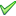  определяет степень достижения цели, помогает выявить проблемы, устанавливает отклонения от предусмотренных величин устанавливает режим работы подразделений предприятия, формирует отношения между людьми определяет перспективу развития и будущее состояние системы производства активизирует работающих, мотивирует их трудиться эффективно для реализации намеченных целей темпераментом характером способностью профессиональной пригодностью руководство деятельностью непосредственных исполнителей работы определение основных направлений деятельности предприятия практическая реализация решений, в том числе организация взаимодействия функциональных подразделений компании диагностика финансового состояния предприятия субординационную служебно-товарищескую дружескую неформальную самовыражения безопасности пропитания отдыха матричная функциональная штабная линейная практическая реализация решений, в том числе организация взаимодействия функциональных подразделений компании определение основных направлений деятельности предприятия руководство деятельностью непосредственных исполнителей работы контроль за работой рабочих структурных подразделений возможность быстро реагировать и адаптироваться к изменяющимся внутренним и внешним условиям организации оперативность в принятии решений концентрация власти в управляющей верхушке отсутствие тесных взаимосвязей и взаимодействия на горизонтальном уровне между производственными отделениями увеличение враждебности между конфликтующими сторонами по мере уменьшения взаимодействия и общения решение проблемы путем, приемлемым для всех сторон, в результате чего будут сведены к минимуму трудности при реализации решения снижение возможности группового мышления и синдрома покорности усиление сотрудничества между членами коллектива единоличное коллективное коллегиальное выборочное демократичный либеральный авторитарный попустительский ограниченного роста активного роста сокращения ликвидации время от времени деликатно напоминать ему, что другие тоже должны высказаться иногда задавать ему сложные специальные вопросы, на которые в случае необходимости может ответить кто-нибудь из участников беседы решительно пресекать любые попытки насмешек и саркастических высказываний в его адрес любым способом заинтересовать его в участии в обсуждении проблемы контактная координационная социальная амотивная обеспечивает взаимосвязь и эффективность действий всех других функций, определяет порядок и условия функционирования предприятия определяет степень достижения цели, устанавливает отклонение от предусмотренных величин и действий людей в хозяйственной деятельности активизирует работающих, побуждает их трудиться эффективно для реализации намеченных целей определяет цели рыночной деятельности, необходимые для этого средства, разрабатывает методы, наиболее эффективные в конкретных условиях информационной технологией информационной системой автоматизацией управления автоматизацией процесса принятия решения коммуникативные барьеры источники информации невнимательные собеседники получатели сообщения сангвиника холерика флегматика механхолика перегрузка или, напротив, слишком малая загруженность, конфликт ролей развод, вступление в брак уход на пенсию, увольнение рождение ребенка, усыновление разъяснение того, какие результаты ожидаются от каждого сотрудника и подразделения стремление уйти от конфликта принятие точки зрения другой стороны попытка навязать свою точку зрения другой стороне стилем руководства формой власти корпоративной культурой должностной инструкцией первичную промежуточную итоговую производную превратить идею в сообщение выступить средством обратной связи сформировать особый тип мышления собеседника определить оптимальный канал передачи информации единство и четкость распорядительства, согласованность действий исполнителей длительную процедуру принятия решения возможность быстро реагировать и адаптироваться к изменяющимся внутренним и внешним условиям организации рациональное использование кадров за счет специализации различных видов трудовой деятельности диверсификацией инвестированием страхованием оценкой социально-психологических экономических организационных воспитательных свыше пятидесяти не меньше двадцати свыше десяти не больше пятидесяти стратегических оперативных текущих календарных сокращения роста ограниченного роста стабильности внешней среды прямого воздействия внешней среды косвенного воздействия внутренней среды организации макроокружения общество с ограниченной ответственностью акционерное общество открытого типа акционерное общество закрытого типа полное товарищество освоение смежных профессий с целью снижения монотонности труда и обеспечение персональной ответственности работников при выполнении работы стремление обезопасить себя и близких людей от опасностей со стороны внешнего окружения стремление занять более высокую должность, выполнять более сложную и ответственную работу, работать в престижных, социально значимых сферах организации желание занять определенное положение в коллективе стрессом болезнью безучастностью неадекватным поведением коммерческим финансовым имущественным социальным либеральный авторитарный демократичный диктаторский экономическим организационным социальным психологическим доходность устойчивость оборачиваемость период возврата инвестиций которые являются новыми и сопровождаются неизвестными факторами типичных, чаще всего повторяющихся в которых известен конечный результат когда требуется строгое соблюдение установленных нормативов наличия особых стимулов, побуждающих оказывать другим членам группы помощь и поддержку выявления потребностей, побуждающих людей к действию выяснения ожидания специального вознаграждения конкретного работника в ответ на затраченные усилия создания системы признания заслуг за персональный вклад в развитие организации настойчивость, надежность, исполнительность низкая самооценка и пассивность энтузиазм и быстрота действий глубина чувств и повышенная восприимчивость руководитель, назначенный собственником совет акционеров собрание работников предприятия совет директоров высшего среднего низшего координационного медленная скорость служебного роста и долгосрочная система найма на работу формализованные отношения менеджера с подчиненными система оплаты труда за индивидуальный результат подготовка менеджеров узкоспециализированной направленности экономических социальных психологических организационных мобилизацией резервных сил организма, быстрым и качественным выполнением работы снижением концентрации внимания, допущением ошибок в работе состоянием вялости, апатии, безразличности неспособностью личности справится с предъявляемыми к ней требованиями процессуальные содержательные иерархические критериальные задачей целью технологией структурой эмпатия рефлексия убеждение соглашение регламентом программой протоколом повесткой не показывать свое раздражение по поводу манеры поведения такого собеседника следует время от времени просить высказываться по какому-либо вопросу всех собеседников поочередно следует задавать ему вопросы информативного характера, постепенно вовлекая его в беседу в случае, если он начнет отклоняться от темы разговора, его нужно остановить, применяя резюмирующие высказывания видеоконференцией собранием электронной почтой автоматизированной системой между личностью и группой внутриличностный межгрупповой межличностный промышленная революция великие географические открытия движение реформации отмена крепостного права управленческим неформальным координационным деловым административные экономические социальные психологические среды прямого воздействия внутренней среды организации среды косвенного воздействия макроокружения организации координации и регулирования адаптации к внешней среде распределения ресурсов организационных изменений мотивация планирование координация контроль процессный количественный ситуационный системный правление и (или) председатель производственного кооператива общее собрание членов производственного кооператива руководитель, назначаемый собственником совет директоров определение повестки дня и состава участников составление протокола подведение итогов и принятие решения определение лиц, осуществляющих контроль за реализацией принятых решений проблемой управленческим решением конфликтом стрессом страхованием диверсификацией компенсацией локализацией либеральный авторитарный демократичный диктаторский меланхолика флегматика сангвиника холерика релаксацией рекреацией катарсисом ортобиозом психологическое «чтение» особенностей поведения собеседника составление первичного психологического портрета создание благоприятных условий для межличностного контакта оценка результатов процесса общения поддержки принятия управленческих решений обработки информации экспертная управленческой информации миссией стратегией целью тактикой стремление человека уйти от конфликта, не вступать в обсуждение вопросов, чреватых разногласиями направление усилий всех участников на достижение общей цели систематическое применение справедливой системы вознаграждений использование координационных механизмов организационных изменений координации и регулирования распределения ресурсов адаптации к внешней среде анализ слабых и сильных сторон организации формулировка миссии оценка и анализ внешней среды изучение стратегических альтернатив экономичность надежность гибкость оперативность среде косвенного воздействия среде прямого воздействия микроокружению организации внутренней среде организации неуравновешенность и резкость в высказываниях безразличие к работе, в случае потери ощущения новизны пассивность и ненастойчивость слабая реакция на внешние раздражители, отсутствие инициативы структурой организации управлением фирмой подразделением предприятия технологией производства социально-культурные и политические факторы, международное окружение научно-технический прогресс, состояние экономики, деятельность конкурентов взаимоотношения с поставщиками, потребителями, конкурентами действующие нормативно-правовые акты, политическая ситуация в регионе стратегией задачей контрольным отчетом положением о работе отрицанием бездействием депрессией возмущением содержательных теорий мотивации процессуальных теорий мотивации теории ожидания теории справедливости внутриличностному межгрупповому межличностному коллективному образовательные учреждения производственные кооперативы государственные унитарные предприятия акционерные общества возможности использования различных методов управления в соответствии с конкретной ситуацией рассмотрении управления как процесса, состоящего из серии непрерывных взаимосвязанных действий рассмотрении управления как непрерывной серии взаимосвязанных управленческих действий. переходе от качественных оценок к количественным при помощи математических, статистических методов, инженерных расчетов, экспертных оценок контроля планирования мотивации организации достижение намеченной цели путем рационального использования материальных и трудовых ресурсов организации определение перспектив развития предприятия и составление планов диагностику финансового состояния предприятия формирование технических решений и контролирование производственного процесса риском стратегией решением неопределенностью руководителем, но после того как проблему всесторонне рассмотрели специалисты единолично руководителем без взаимного обсуждения в результате общего голосования самостоятельно руководителем на основе анализа подобных ситуаций в прошлом получатель продемонстрировал понимание идеи, произведя действия, которых от него ждал отправитель получатель продемонстрировал понимание идеи, но его действия не оправдали ожиданий отправителя информация была передана тому лицу, для кого она была предназначена был верно выбран канал передачи информации автократичный демократический либеральный свободный методы функции ориентиры результаты оперативного уровня стратегического уровня офисной автоматизации обработки знаний уважение к ветеранам и старикам уважение к результатам чужого труда выбор в качестве целей организации заведомо аморальных ориентиров в надежде, что процесс их достижения будет вполне этичным подбор кадров по принципу знакомстваУ1применять современные информационные технологии управления перевозками в перевозочном процессе;У2планировать и организовывать перевозочный процесс в соответствии с современными требованиями;З1принципы, функции, методы менеджмента;З2основы организации работы коллектива;З3принципы делового общения в коллективе;З4информационные технологии в сфере управления производством  на железнодорожном транспорте;З5особенности менеджмента в области профессиональной деятельности.ОК 1. Понимать сущность и социальную значимость своей будущей профессии, проявлять к ней устойчивый интерес.ОК 2. Организовывать собственную деятельность, выбирать типовые методы и способы выполнения профессиональных задач, оценивать их эффективность и качество.ОК 3. Принимать решения в стандартных и нестандартных ситуациях и нести за них ответственность.ОК 4. Осуществлять поиск и использование информации, необходимой для эффективного выполнения профессиональных задач, профессионального и личностного развития.ОК 5. Использовать информационно-коммуникационные технологии в профессиональной деятельности.ОК 6. Работать в коллективе и команде, эффективно общаться с коллегами, руководством, потребителями.ОК 7. Брать на себя ответственность за работу членов команды (подчиненных), результат выполнения заданий.ОК 8. Самостоятельно определять задачи профессионального и личностного развития, заниматься самообразованием, осознанно планировать повышение квалификации.ОК 9. Ориентироваться в условиях частой смены технологий в профессиональной деятельности.ПК 1.1. Выполнять операции по осуществлению перевозочного процесса с применением современных информационных технологий управления перевозками.ПК 1.2. Организовывать работу персонала по обеспечению безопасности перевозок и выбору оптимальных решений при работах в условиях стандартных и аварийных ситуаций.ПК 1.3. Оформлять документы, регламентирующие организацию перевозочного процесса.ПК 2.1. Организовывать работу персонала по планированию и организации перевозочного процесса.ПК 2.2. Обеспечивать безопасность движения и решать профессиональные задачи посредством применения нормативно-правовых документов.ПК 2.3. Организовывать работу персонала по технологическому обслуживанию перевозочного процесса.